Secrétariat GénéralOrdre du JourExamen du CourrierDiversExamen du courrierCorrespondance – F.A.F.Courriers de la Fédération Algérienne de Football concernant :Le Centre de documentation de la Fédération Algérienne de Football.Le Suivi de la compétition au niveau des ligues Wilayas.Correspondances - ClubsDu C.S.A - IRBM, concernant la régularisation de la situation disciplinaire de leur joueur Senior enregistrée sous le numéro de licence 95000041. Transmis à la Commission de Discipline.Du C.S.A – A.H.M.Réghaia, concernant la rencontre AHMR/CRMH du 09.11.2019. Noté et transféré à la Commission d’Arbitrage.Du C.S.A – A.S.C.Eucalyptus, concernant les rencontres de jeunes U.15 et U.17 le 09.11.2019. Transmis à la Commission d’Organisation des compétitions.Du C.S.A è C.R.B.Tessala Merdja, concernant la programmation de leurs rencontres. Transmis à la Commission d’Organisation des Compétitions.Du C.S.A – U.S.H.Abane Radane ; concernant les arbitres désignés durant leurs rencontres. Transmis à la Commission d’Arbitrage.Du C.S.A – E.S.C.Baraki, concernant la programmation de leurs rencontres. Transmis à la Commission d’Organisation des Compétitions.Du C.S.A – C.R.M.Birkhadem, concernant la rencontre CRMBirkhadem = FCHarrach. Transmis à la Commission d’Organisation des Compétitions.DivesDe l’APC d’Ain Benian, concernant la programmation des rencontres au niveau du stade Communal d’Ain Benian. Transmis à la Commission d’Organisation des Compétitions.CondoléancesCondoléancesCondoléancesCondoléancesCondoléances  Le Président                            Le Secrétaire GénéralRachid OUKALI                              Ahmed CHENAKCommission de DisciplineSéance du Lundi 11 Novembre 2019MEMBRES PRESENTS, MESSIEURSBOUROUBA Djamel, PrésidentKHINACHE Réda, SecrétaireBOUNAZOU Rabah = KHAIES Dahmane = GHELAM Ahmed = DJEBRANI AbdelkaderAbsent excusé Monsieur : MEDDOUR RachidOrdre du JourAudiencesRectificatifExamen du CourrierTraitements des affairesBilan de la séanceAudiencesU.S.H.Abane Ramdane = A.H.M.Réghaia.RectificatifsAFFAIRE N° 90Bien lire : RCBirkhadem     Au lieu de : RCBouzaréahAffaire N° 111 : Bien lire Catégorie U.17  au lieu de U.19Examen du CourrierSuite affaire n° 150 NRB=IRBEA du 02/11/2019 SéniorsAprès lecture de la feuille de match.Après lecture des rapports des arbitres et du délégué.Après audition des arbitres.Après audition des dirigeants du club NRBirtouta.Après audition des dirigeants du club IRBEAchour.Après exploitation des moyens visuels (Photos) remis à la Commission de discipline, conformément à l’article 84/1 du règlement des championnats de football amateur.Attendu que la partie n’a pas eu sa durée réglementaire ;Attendu qu’à la 89ème minute du jeu, l’équipe de l’NRBirtouta marque un deuxième but.Attendu que tout de suite le gardien de but, ainsi que certains joueurs de l’équipe IRBEAchour, se dirigent vers le 2èmearbitre assistant pour contester la validité de ce but, pour motifs que le ballon à franchi la ligne des 5,50 mètres et sorti pour une remise en jeu, tout en l’empêchant de monter vers le centre et en le poussant vers le grillage séparant le terrain des tribunes ;Attendu qu’à ce moment un individu qui se trouvait au niveau du grillage (du côté de l’espace appartenant aux tribunes) tire le 2ème arbitre assistant par son maillot et le déchirant, puis l’agresse avec un coup de poing ;Attendu que le 2ème arbitre assistant se tourne vers l’agresseur et l’identifie comme un supporteur de l’équipe du NRBirtouta ;Attendu que devant cette situation l’arbitre principal constate que son 2ème assistant n’était plus en possession de ses capacités physiques et morales décide de mettre fin à la partie (pour motif d’agression du 2ème arbitre assistant), alors que le score était de 2 buts à 1 en faveur de l’équipe de l’NRBirtouta.Par ces motifs, la commission décide :Match perdu par pénalité à l’équipe NRBirtouta pour en attribuer le gain à l’équipe IRBEAchour qui marque 03 points et un score de 03 buts à 00 «Article 65».… Le reste sans changement …Traitements des affaires Honneur Niveau IIAFFAIRE N° 182 : Match R.Belouizdad = WRKouba du 05.11.2019 SeniorsKOUIDRI Mahdi Lic 92000360 R.B Avert Anti JeuMOKRANI Ahcéne Lic 95000202 WRK Avert Anti JeuGHERBOUDJ Hocine Lic 91000060 WRK Avert Anti JeuMELOUANI Abdennour Lic 950000568 WRK 01 Match ferme + 1.000 DA d’amende « Contestation de décision ».Traitements des affaires Honneur Niveau IAFFAIRE N° 183 : Match CREl-Anasser = AREl-Harrach du 09.11.2019 SeniorsRAMDANI Hamza Lic 90000014 CREA Avert Jeu dangereuxAFFAIRE N° 184 : Match CREl-Harrach = AHMRéghaia du 09.11.2019 SeniorsAprès lecture des rapports de l’arbitre et délégué.La Commission décide :HAZENE Mohamed rafik Lic 95000049 AHMR 4 match de suspension, dont 02 match ferme et 02 match avec suris + 5.000 DA d’amende.DIGUER Ali Lic 88000170 AHMR Avert Anti JeuDELLILI Adnane Lic 89000114 AHMR Avert Anti JeuMERSELLAB Hamza lic 95000018 CREH Avert Anti JeuBOSLI Riad Lic 92000400 CREH Avert Anti JeuAFFAIRE N° 185 : Match ESAin Taya = NRBBourouba du 09.11.2019 SeniorsHAMEL Ahmed lic 83000065 ESAT Avert Anti JeuDAKICHE Mohamed Lic 92000128 ESAT Avert Jeu dangereuxBRITEL Ibn Badis Lic 99000990 NRBB 01 Match ferme + 1.000 DA d’amende « Contestation de décision »ARRAR Achour Lic 98001127 NRBB Avert Anti JeuHALFAOUI Mahdi Lic 87000010 NRBB Avert Jeu dangereuxHEBBACHE Billel Lic 99001806 NRBB Avert Anti JeuAFFAIRE N° 186 : Match ESHamiz = MCRouiba du 09.11.2019 SeniorsAISSOU Djayahia Lic 84000103 MCR 02 Maths fermes « Jeu brutal »                   « Article 110 »HAISSOUS Hamza Lic 87000105 ESH Avert Anti JeuHAMICHE Mohamed Lic 82000061 ESH Avert Anti JeuKERMESLI Younés Lic 95000143 ESH Avert Anti JeuAFFAIRE N° 187 : Match ESRouiba = MBordj El-Bahri du 09.11.2019 SeniorsLAKEL Ali Lic 93000195 ESR Avert Anti JeuFENNOUH Redouane Lic 88000056 MBB Avert Anti JeuHATEM Abdelkader Lic 99001694 MBB Avert Jeu dangereuxDJILFRANC  Nour-Eddine Lic 91000312 MBB Avert Jeu dangereuxAFFAIRE N° 188 : Match HBMohammadia = IRHussein Dey du 09.11.2019 SeniorsDJAHMOUM Oussama Lic 98001108 IRHD 01 Match ferme + 1.000 DA d’amende « Contestation de décision »AFIANE Raouf Lic 97000919 IRHD 01 Match ferme + 1.000 DA d’amende « Contestation de décision »BOUNABI Salah Eddine Lic 92000244 IRHD Avert Anti JeuAFFAIRE N° 189 : Match NRBBab Ezzouar = ASAPC D du 09.11.2019 SeniorsBOUIKNI Amir Lic 93000205 NRBBE 02 Matchs fermes « Faute Grave »              « Article 109 »ZIADA Walid Lic 88000141 NRBBE Avert Jeu dangereuxISMAIL El-BAHI Lic 91000205 NRBBE Avert Anti JeuFEGAS Naaman Lic 87000176 ASAPC D Avert Anti JeuSLIMANI Réda Lic 95000414 ASAPC D Avert Anti JeuIZEROUEL Mohamed Amine Lic 95000497 ASAPC D Avert Jeu dangereuxOULD AMRI Ahmed Lic 8700015 ASAPC D Avert Jeu dangereuxBOURAYOU Mourad Lic 94000036 ASAPC D Avert Jeu dangereux500 DA d’amende à l’ASAPC D pour conduite incorrecte « Article 130 du code disciplinaire »AFFAIRE N° 190 : Match IRBMadania = NRBirtouta du 09.11.2019 SeniorsDJABER Amine Lic 93000191 NRB 02 Match fermes + 1.000 DA d’amende « Contestation de décision + Contestation de décision »ANNOUN Rabah Lic 86000151 IRBMad Avert Anti JeuSELLAMI Ayoub Lic 98000001 NRB Avert Jeu dangereuxGHOUALI Ahmed Lic 86000154 NRB 01 Match ferme + 1.000 DA d’amende « Contestation de décision »MOUGHARI Merzak Lic 96000403 NRB Avert Anti JeuBARETCHA Zobir Lic 85000065 NRB Avert Jeu dangereuxADDA Mohamed Lic 98001343 NRB Avert Anti Jeu500 DA d’amende au NRBirtouta pour conduite incorrecte « Article 130 du contestation de décision »AFFAIRE N° 191 : Match FCBirmandreis = OMSE du 09.11.2019 SeniorsZAROUR Ali Lic 91000004 FCB 01 Match ferme + 1.000 DA d’amende « Contestation de décision »HAMAI Billel Lic 96000736 FCB Avert Anti JeuBENSAID Billel Lic 95000099 OMSE Avert Anti JeuTAKLI Ali Lic 86000043 OMSE Avert Anti JeuAFFAIRE N° 192 : Match ESK = ASBK du 09.11.2019 SeniorsBOUKHETALA Hichem Lic 87000177 ESK Avert Jeu dangereuxKERDOUH Islam Lic 96000508 ESK Avert Anti JeuDJOUDI Mohamed El-Habib Lic 98001122 ESK Avert Jeu dangereuxBOUALI Wassim Lic 98000796 ESK Avert Anti JeuKHERBACHE Mossab Abdelmalek Lic 98000126 ESK 01 Match ferme + 1.000 DA d’amende « Contestation de décision »DEBIH Ishak Lic 90000073 ASBK Avert Anti JeuBOULAIKI Abdelghani Lic 77000002 ASBK Avert Jeu dangereuxGUETTOUCHE Mohamed Lic 92000045 ASBK Avert Jeu dangereuxSEHINI Zineddine Lic 8900004 ASBK 01 Match ferme + 1.000 DA d’amende « Contestation de décision »KHODHEIR Abdelhak Lic 96000590 ASBK 01 Match ferme + 1.000 DA d’amende « Contestation de décision »500 DA d’amende à l’ESKoouba pour conduite incorrecte « Article 130 du code disciplinaire »500 DA d’amende à l’ASBKouba pour conduite incorrecte « Article 130 du code disciplinaire ».AFFAIRE N° 193 : Match ESFClairval = CRBDraria du 09.11.2019 SeniorsSARRI Sid Ali lic 96000052 ESFC Avert Jeu dangereuxMAKKAR Mohamed Lic 90000151 CRBDraria Avert Anti JeuMELIKCHI Mahdi Lic 92000290 CRBDraria Avert Anti JeuNAHI Karim Lic 71000009 « Entraîneur ESFC » 01 Match ferme + 1.000 DA d’amende « Contestation de décision ».AFFAIRE N° 194 : Match WBAin Benian = CROuled Fayet du 09.11.2019 SeniorsMAHDJOUBI Sid Ahmed Lic 93000030 WBAB Avert Jeu dangereuxKHORCHI Zineddine Lic 88000183 WBAB Avert Anti JeuTILMATINE Mohamed Lic 99001819 WBAB Avert Jeu dangereuxBOUGACI Abdellah Lic 99001833 WBAB Avert Anti JeuALLANI Salim Lic 86000038 CROF Avert Anti JeuREBAA Fateh Lic 95000334 CROF Avert Anti JeuBELKACEMI Abdellah Lic 97000164 CROF Avert Anti JeuAFFAIRE N° 195 : Match JSBAin Benian = JSDraria du 07.11.2019 SeniorsBOULABAS Youcef Lic 95000522 JSD Avert Anti JeuZITOUNI Abdelmalek Lic 99001754 JSD 01 Match fermeAFFAIRE N° 196 : Match IRBEl-Achour = NRZéralda du 07.11.2019 SeniorsBOUHA Aissa Lic 95000542 IRBEA Avert Jeu dangereuxAOUN Seghir Abderrahmane Lic 95000639 IRBEA Avert Jeu dangereuxTALA KALA Rouayane Lic 97000843 NRZ Avert Anti JeuOUTROUNE Billal Lic 2003557 NRZ Avert Jeu dangereuxKESMI Ishaq Lic 88000026 NRZ Avert Anti JeuTraitements des affaires Honneur Niveau II = 1ER GroupeAFFAIRE N° 197 : Match CRDergana = CRDunes du 09.11.2019 SeniorsBENARFA Mohamed Lic 99000462 CRDergana Avert Jeu dangereuxSALMI Djamel Eddine Lic 98000571 CRDergana Avert Anti JeuSI ABDELKADER Yazid Lic 990001835 CRDunes Avert Jeu dangereuxKHARTA Abdeldjalil Lic 94000142 CRDunes Avert Anti JeuAFFAIRE N° 198 : Match CRBHeuraoua = ESBab Ezzouar du 09.11.2019 SeniorsAISSAT Riad Lic 96000522 CRBH Avert Anti JeuLADDI Islam Djalal Lic 9600057 CRBH Avert Jeu dangereuxIFRAH Karim lic 92000123 CRBH Avert Anti JeuCHAABA MOUNA Abdelkarim Lic 89000070 ESBEz Avert Jeu dangereuxAFFAIRE N° 199 : Match JSOuled Maamar = IREl-Alia du 09.11.2019 SeniorsBENDECHECHE Mohamed Lamine Lic 92000122 JSOM 01 Match ferme « Cumul de cartons »AROUS Rafik Lic 95000211 JSOM Avert Jeu dangereuxTADJINE Chérif Lic 94000203 JSOM Avert Jeu dangereuxTELLACHE Abdelaziz Lic 99000252 JSOM Avert Anti JeuSLIMANI Ibrahim Lic 90000088 JSOM Avert Anti JeuMAZA Djamel Lic 90000044 IREA Avert Anti JeuZEGHOUD Walid Lic 94000086 IREA Avert Jeu dangereux500 DA d’amende au club JSOuled Maamar pour conduite incorrecte « Article 130 du code disciplinaire »AFFAIRE N° 200 : Match OHai Badr = ESMBRéghaia du 09.11.2019 SeniorsFACI Youcef Messaoud Lic 00000147 ESMBR 01 Matchferme « Cumul de cartons »ZAIOU Abdelmouméne Lic 99000843 ESMBR 01 Match ferme + 1.000 DA d’amende « Contestation de décision »RAHLI Mounir Lic 88000049 ESMBR 01 Match ferme + 1.000 DA d’amende « Contestation de décision »KASRAOUI Islem Lic 94000508 ESMBR Avert Anti JeuLACHI Nadir Lic 94000266 ESMBR Avert Jeu dangereuxSAKHRAOUI Lyés Lic 93000267 OHB Avert Anti JeuHAMMOUM Adlen Lic 99000216 OHB Avert Anti Jeu500 DA d’amende au club ESMBRéghaia pour conduite incorrecte »Article 130 du code disciplinaire ».AFFAIRE N° 201 : Match NBMohammadia = ESMD du 09.11.2019 SeniorsGACEM Mohamed Islam Lic 97001049 NBM Avert Anti JeuGRINE Noufal Maher Lic 99001734 ESMD Avert Anti JeuLOUNANSA Mohamed Zinati Lic 88000014 ESMD Avert Anti JeuHARRAT Yacine Lic 99001722 ESMD Avert Anti JeuRIHI Mouloud « Entraîneur NBM » 01 Match ferme + 1.000 DA d’amende « Contestation de décision »AFFAIRE N° 202 : Match JSMer Soleil = JFAin Taya du 09.11.2019 SeniorsARIBI Abderraouf Lic 96000105 JSMS 01 Match ferme + 1.000 DA d’amende « Contestation de décision »MEKDAD Khiereddine Lic 97001158 JSMS 01 Match ferme + 1.000 DA d’amende « Contestation de décision »DEDOUCHE Islam lic 91000022 JSMS Avert Anti JeuALLAG Billel Lic 93000357 JSMS Avert Anti JeuSALEM MOHAMED Mounir Lic 98000516 JSMS Avert Jeu dangereuxBENKACEM Abdellatif Lic 99000554 JFAT Avert Anti JeuGAOUAOUI Mohamed Lic 98000760 JFAT Avert Jeu dangereuxCHEBOUB Abdesselam Lic 97000020 JFAT Avert Anti JeuMAZARI Sid Ali lic 90000083 JFAT Avert Jeu dangereux500 DA d’amende au club JSMer Soleil pour conduite incorrecte « Article 130 du code disciplinaire ».Traitements des affaires Honneur Niveau II = 2ème GroupeAFFAIRE N° 203 : Match ODeux Moulins = RCHydra du 07.11.2019 SeniorsHARCHAD Abdelouadoud Lic 99001839 RCH Avert Jeu dangereuxTEFAT Lotfi Lic 96000602 RCH Avert Anti JeuHALLOUZ Ahmed Abderrahmane Lic 98001129 RCH Avert Anti JeuLADJOUZI Sid Ali lic 91000123 RCH Avert Jeu dangereuxAFFAIRE N° 204 : Match NRBridja = USPGué Constantine du 09.11.2019 SeniorsBENSTITI Mohamed Lic 99001818 NRBridja Avert Jeu dangereuxDJELLAL Zohir Lic 96000548 NRBridja Avert Anti JeuBOUMADJENE Abdelmalek Lic 96000588 NRBridja Avert Jeu dangereux SAYAH MOHAMED Chafik Lic 97001191 NRBridja Avert Anti JeuMANSERI Abderrahmane Lic 92000109 USPGC Avert Anti JeuCHERIFAT OUSSAMA Mamar Lic 98001201 USPGC Avert Anti JeuAFFAIRE N° 205 : Match JSSaid Hamdine = WBelouizdad du 09.11.2019 SeniorsBLAL Ibrahim Lic 93000429 WRB 01 Match ferme + 1.000 DA d’amende « Contestation de décision »MAROC Brahim Wail Lic 00002705 WRB Avert Jeu dangereuxZIOUANE Zoheir Lic 9700115 JSSH Avert Anti JeuAFFAIRE N° 206 : Match JSBahdja = ARBEE du 09.11.2019 SeniorsBOUCHAKOUR Hicham Lic 94000076 JSBahdja Avert Anti JeuDROUCHE Mohamed Abdelghani Lic 93000426 JSBahdja Avert Jeu dangereuxGUENFOUD Djamel Eddine Lic 96000708 ARBEE Avert Anti JeuBENIA Aissa Lic 90000097 ARBEE Avert Anti JeuBOUTRID Issam Lic 87000068 ARBEE Avert Anti JeuBOUAMAMA Farés lic 82000071 ARBEE Avert Anti JeuAFFAIRE N° 207 : Match WRKouba = IRBOuled Chebel du 09.11.2019 SeniorsCHERIET Zakaria Lic 99001795 WRK Avert Anti JeuLOURARI Zakaria Lic 00001956 IRBOC Avert Anti JeuAFFAIRE N° 208 : Match Rapid Belouizdad = RCBirkhadem du 09.11.2019 SeniorsCHAOUCH Nabil lic 92000218 RCBirkh 01 Match ferme + 1.000 DA d’amende « Contestation de décision »ESSEIFI Ramzi lic 96000722 RCBirkh Avert Anti JeuDJENDEL Billal Lic 98001183 R.Belouizdad Avert Jeu dangereuxAFFAIRE N° 209 : Match IRDjasr Kacentina = FCEl-Biar du 09.11.2019 SeniorsGHADJATI Sami lic 94000489 FCEB 01 Match ferme « Cumul de cartons »LAICHI Aghiles Lic 98001426 FCEB Avert Anti JeuSAID Walid Lic 87000034 IRDK Avert Jeu dangereuxTraitements des affaires Pré-Honneur = 1er GroupeAFFAIRE N° 210 : Match JSBBab Ezzouar = CRHai Ennasr du 07.11.2019 SeniorsRID Hacéne Lic 00002757 JSBBEz Avert Anti JeuFEREDJ Ahmed Lic 87000012 JSBBEz Avert Anti JeuKAAELKEF Rachid lic 91000107 CRHN Avert Jeu dangereuxBOUDEKHANE Abdelhafid Lic 95000348 CRHN Avert Anti JeuHEZEZ Derradji lic 94000406 CRHN Avert Anti JeuLOUCIF Mohamed Ridha Lic 92000112 CRHN Avert Jeu dangereuxAFFAIRE N° 211 : Match NORahmania = NRBSouidania du 07.11.2019 SeniorsMECHICHE Omar Lic 95000247 NOR Avert Jeu dangereuxKAIBECHE Boumédien Lic 90000267 NOR Avert Anti JeuBOUZIANE Mohamed Lic 91000296 NRBS Avert Jeu dangereuxGORINE Mohamed Lic 90000206 NRBS Avert Anti JeuAFFAIRE N° 212 : Match AASRéghaia = CMBordj Kiffan du 09.11.2019 SeniorsR .A . STraitements des affaires Pré-Honneur = 4ème GroupeAFFAIRE N° 213 : Match MCDouéra = USAin Benian du 09.11.2019 SeniorsBELLATAF Réda Lic 99001865 MCD Avert Anti JeuIGUEDJTAL Nassime Lic 92000419 USAB 01 Match ferme + 1.000 DA d’amende « Contestation de décision »ACHAIBOU Said Lic 95000412 USAB Avert Anti JeuMENASRIA Walid lic 94000475 USAB Avert Anti JeuAFFAIRE N° 214 : Match NMZéralda = NRBouchaoui du 09.11.2019 SeniorsSAHKI Boualem Lic 96000050 NMZ Avert Jeu dangereuxAOUDIA Ghilas Lic 87000189 NRBouchaoui 01 Match ferme + 1.000 DA d’amende « Contestation de décision »AFFAIRE N° 215 : Match JSMahelma = DRBaba Hassene du 09.11.2019 SeniorsMERHAB Karim lic 0002251 JSMah Avert Jeu dangereuxLEKAL Mohamed Lic 92000115 JSMah Avert Jeu dangereuxSAADI Abderrahim Lic 99000588 JSMah Avert Anti JeuBOUSSALAH Islam Lic 99000515 DRBH Avert Anti JeuMAMEN Youcef Lic 98000730 DRBH Aver Jeu dangereuxAGGOUN Charef Eddine Lic 96000700 DRBH Avert Anti JeuAFFAIRE N° 216 : Match JSOuled Mendil = WAkhraicia du 09.11.2019 SeniorsCHALA Rabie Lic 98001494 JSOM 01 Match ferme + 1.000 DA d’amende « Contestation de décision »LAIMECHE Hakim Lic 96000744 WAKh 01 Match ferme + 1.000 DA d’amende « Contestation de décision »MALKI Zakaria Lic 99000739 WAKh Avert Anti JeuTraitements des affaires Pré-Honneur = 1ER GroupeAFFAIRE N° 217 : Match USHAbane Ramdane = CRHamiz du 09.11.2019 SeniorsAprès lecture de la feuille de match.Après lecture des rapports de l’arbitre et délégué.La Commission décide :KOUARA Abdelkader Lic 88000181 USHAR 01 Match ferme + 1.000 DA d’amende + « Contestation de décision » + 04 Matchs fermes + 5.000 DA d’amende insulte envers officiel « Article 112 du code disciplinaire ».BOUCHAAT Mohamed Akram Lic 99000220 CRH 01 Match ferme « Cumul de cartons »MANSOURI Abdelkader Lic 95000478 USHAR Avert Jeu dangereuxKACEM Yacine Lic 97001117 USHAR Avert Anti JeuAIT ABBES Bilal Lic 00000166 CRH Avert Anti JeuTraitements des affaires JeunesAFFAIRE N° 143 : Match OHai Badr = CRDunes du 09.11.2019 « U.19 »REZOUG Rabah Mahdi Lic 02000229 OHB Avert Anti JeuBOUTI Waal Lic 02003535 OHB Avert Anti JeuBENSADIA Sami Lic 01000533 CRD Avert Anti JeuAFFAIRE N° 144 : Match JSBordj El-Bahri = CRHai Ennasr du 08.11.2019 « U.19 »RIHANI Abdellah Lic 01000388 JSBBAvert Anti JeuBOUKAROUS Youcef Lic 0100378 JSBB Avert Anti JeuAFFAIRE N° 145 : Match JSMRouiba = IREl-Alia du 09.11.2019 « U.19 »MAHFOUDIA Daifellah Lic 010002443 JSMR 02 Matchs fermes + 1.500 DA d’amende. Mauvais comportement envers adversaire « Article 95 du code disciplinaire »BELHOUT Abdelhak Lic 01001384 JSMR 02 Matchs fermes + 1.500 DA d’amende. Mauvais comportement envers adversaire « Article 95 du code disciplinaire »IZZA Abdeldjalil Lic 03001500 JSMR Avert Jeu dangereuxKHELIL Islam Lic 01000144 JSMR Avert Anti JeuAFFAIRE N° 146 : Match CMBordj Kiffan = WRDBK du 08.11.2019 « U.19 »MAZOUZI Mohamed Lic 01001076 CMBK Avert Jeu dangereuxBOULAHIA Abderrahim Lic 02003846 WRDBK Avert Anti JeuAFFAIRE N° 147 : Match ESOuled Fayet = WAKhraicia du 08.11.2019 « U.19 »KARA Aimene Lic 01000042 ESOF Avert Anti JeuMAHDJOUB Araibi Mohamed Lic 00001234 WAKh Avert Anti JeuAFFAIRE N° 148 : Match NRBridja = RCBirkhadem du 09.11.2019 « U.19 »SMAILI Abdelouahad Lic 1002284 NRB Avert Jeu dangereuxBENSADIA Abdelkhalek Lic 02003536 NRB 01 Match ferme + 1.000 DA d’amende « Contestation de décision »ATTAF Rayane Lic 010028660 RCBirkh Avert Anti JeuKOUACHE Mohamed Lic 01001726 RCBirkh Avert Anti JeuAFFAIRE N° 149 : Match NMZéralda = NORahmania du 09.11.2019 « U.19 »BELAZZOUZ Mohamed Lic 02000766 NMZ Avert Jeu dangereuxKHERBAB Amine Lic 01003158 NOR Avert Anti JeuAFFAIRE N° 150 : Match JSMahelma = USAin Benian du 08.11.2019 « U.19 »SAMER Lahcén Lic 01002078 JSM Avert Anti JeuGHASSI Mokrane Lic 01000180 USAB 01 Match ferme + 1.000 DA d’amende « Contestation de décision »AFFAIRE N° 151 : Match JSOuled Mendil = NRBuochaoui du 05.11.2019 « U.19 »IGHALOUNE Amine Lic 01002091  NRB 01Match ferme + 1.000 DA d’amende « Contestation de décision »AFFAIRE N° 152 : Match CRHai Badr = MRBaraki du 09.11.2019 « U.19 »ALMI Abderrezak Lic 02003756 CRHB Avert Jeu dangereuxBOUHRAMA Mohamedi Lic 02002043 CRHB Avert Jeu dangereuxMOKRANI Mouloud Lic 02003160 MRB Avert Jeu dangereuxSEBIA Ayméne Lic 01003176 MRB Avert Jeu dangereuxAFFAIRE N° 153 : Match NBMohammadia = ESBab Ezzouar du 08.11.2019 « U.19 »AIT DIB Ayoub Lic 01001512 NBM 02 Matchs fermes + 7.000 DA d’amende insulte envers officiel « Article 100 du code disciplinaire »MAZOUZI Mustapha Lic 01002844 NBM Avert Jeu dangereuxOMARI Billel Lic01001053 NBM Avert Anti JeuIZZA Amine Lic 01001219 ESBEz 01 Match ferme + 1.000 DA d’amende « Contestation de décision »AKOUCHE Ali Lic 02000499 ESBEz Avert Jeu dangereuxZIDANI Yacine Lic 01002143 ESBEz Avert Jeu dangereuxAFFAIRE N° 154 : Match CRSidi M’hamed = CRMBirkhadem du 09.11.2019 « U.19 »BRAHIMI Mahréz Lic 01003131 CRHB 01 Match ferme « Faute Grave »BOUHARIS Aymén Lic 01002105 CRMB Avert Jeu dangereuxALLOUA Abderrahmane Lic 01001387 CRMB Avert Anti JeuHAFFAR Hamza Lic 01001378 CRMB Avert Jeu dangereuxGUESEATOULI Aymén Lic 02001341 CRMB Avert Jeu dangereuxAFFAIRE N° 155 : Match CRMBab Ezzouar = MOBentalha du 08.11.2019 « U.19 »BENRABAH Abdelaziz Lic 01002206 CRMB 01 Match ferme « Cumul de cartons »LOUNI Nasrallah Lic 02000435 MOB 01 Match ferme « Cumul de cartons »ZOUBIRI Ziad Lic 01003041 CRMB Avert Jeu dangereuxBENALI Kheireddine Lic 01003115 MOB Avert Jeu dangereuxAFFAIRE N° 156 : Match NBMohammadia = CRDergana du 30.10.2019 « U.19 »BOUACHAOUI Hichem Lic 02001652 NBM 01 Match ferme « Cumul de cartons »KHECHA Abdeldjalil Lic 02001525 CRD 01 Match ferme « Cumul de cartons »BARANTI Mounir Lic 01000940 NBM Avert Anti JeuMEZOUAD Mounir Lic 01002404 CRD Avert Anti JeuAFFAIRE N° 157 : Match JSOuled Maamar = ESMBRéghaia du 08.11.2019 « U.19 »HADJ ARAB Anis Lic 01001641 JSOM Avert Jeu dangereuxHEMOUNE Islam lic 01000430 ESMBR 01 Match ferme + 1.000 DA d’amende « Contestation de décision »AFFAIRE N° 158 : Match IRGaridi Kouba = RCBouzaréah du 08.11.2019 « U.19 »LADAL Mohamùed Lic 01000922 IRGK Avert Anti JeuMERRADI Abdelhak Lic 01002490 RCBz Avert Anti JeuAFFAIRE N° 159 : Match ASAPC D = AHMRéghaia du 09.11.2019 « U.19 »CHELLAGHA Akram Lic 02001529 ASAPC D Avert Jeu dangereuxCHOUIK Kheir Lic 02003480 ASAPC D Avert Jeu dangereuxFELKAOUI Ramzi lic 01000340 AHMR Avert Jeu dangereuxLAOUAD Anis Lic 02000394 AHMR Avert Jeu dangereuxGHOUILA Sid Ahmed Lic 01001355 AHMR Avert Jeu dangereuxAFFAIRE N° 160 : Match IRDjasr Kacentina = WRBelouizdad du 08.11.2019 « U.19 »LAGOUNE Mohamed Lic 01001596 IRDK Avert Anti JeuBOUAFFOU Sid Ahmed Lic 02003652 WRB Avert Jeu dangereuxAFFAIRE N° 161 : Match CREl-Anasser = NRBBourouba du 08.11.2019 « U.19 »GHELACHI Soheib Lic 01002032 NRBB Avert Anti JeuABDERRAHMANE Ryad Lic 02003497 CREA Avert Anti JeuHANKOUCHE Akram Lic 02000312 CREA Avert Anti JeuAFFAIRE N° 162 : Match MCDouéra = NRBSouidania du 09.11.2019 « U.19 »MERABET Mohamed Lic 02003635 MCD Avert Anti JeuMOKRANI Anis Lic 01000145 NRBS Avert Anti JeuAFFAIRE N° 163 : Match JSBahdja = USPGué Constantine du 09.11.2019 « U.19 »LAOUADI Rahim Lic 01000259 JSB Avert Anti JeuBOUDOUAR Ahmed Lic 02003133 USPGC Avert Jeu dangereuxAFFAIRE N° 164 : Match IRBOuled Chebel = ARBEE du 08.11.2019 « U.19 »MERZOUK Imad Lic 02008433 IRBOC Avert Jeu dangereuxBOUTHELDJA Abdelmalek Lic 03003272 IRBOC Avert Jeu dangereuxKIRARIA M’hamed Lic 01002113 IRBOC Avert Anti JeuYOUNSI Billal Lic 01002348 ARBEE Avert Jeu dangereuxBENLAGHA Mohamed Lic 02001511 ARBEE Avert Jeu dangereuxBOUKERMA Adlane Lic 02001350 ARBEE Avert Jeu dangereuxAFFAIRE N° 165 : Match CRSouachette = IRBAin Taya du 09.11.2019 « U.19 »FERRAH Nedj Eddine Lic 01003185 CRS Avert Jeu dangereuxBOUNAF Mohamed Lic 02003911 CRS Avert Jeu dangereuxZEMALI Abderraouf Lic 02001338 IRBAT Avert Jeu dangereuxZITOUNI Aimn Lic 02001426 IRBAT Avert Jeu dangereuxOUAHIB Abderraouf Lic 0101849 IRBAT Avert Anti JeuAFFAIRE N° 166 : Match USHAbane Ramdane = CMBordj kiffan du 31.10.2019 « U.19 »MENDIL Oussam Lic 01001415 CMBK Avert Anti JeuBENMADI Nasro Lic 02000501 CMBK Avert Anti JeuAFFAIRE N° 167 : Match JSMer Soleil = ESMadina Djadida du 09.11.2019 « U.19 »DEBOUCHE Zineddine Lic 01002345 JSMS 02 Matchs fermes + 1.500 DA d’amende (insulte envers adversaire)KHACHINI Mohamed Lic 01002877 JSMS Avert Anti JeuKHONI Ismail Lic 01002577 JSMS Avert Jeu dangereuxKOUADRI Anis Lic 01002865 JSMS Avert Anti JeuABANE Islam lic 01000246 ESMD Avert Anti JeuTALADJADI Karim Lic 69000004 Entraîneur ESMD » 01 Match ferme + 1.000 DA d’amende « Contestation de décision »AFFAIRE N° 168 : Match MOBentalha = CRHia Badr du 31.10.2019 « U.19 »BENNEBRI Abdelhak Zoubir Lic 01001239 CRHB 01 match ferme « Cumul de cartons »MARICHE Lotfi Lic 01003086 MOB Avert Anti JeuAFFAIRE N° 169 : Match WBAin Benian = ASBKouba du 30.10.2019 « U.19 »BOUAZZA Rayane Lic 0100227 WBAB Avert Anti JeuLOUNES Khaled Lic 01001769 ASBK Avert Anti JeuAFFAIRE N° 170 : Match OHai Badr = CRDunes du 08.11.2019 « U.17 »LADJAL Mohamed Amine Lic 03003508 CRD 01 Match ferme + 1.000 DA d’amende « Contestation de décision »MITICHA Youb Lic 04003775 OHB Avert Anti JeuMESSAKEN E/ddine Lic 04003215 OHB Avert Anti JeuAFFAIRE N° 171 : Match JSMRouiba = IREl-Alia du 08.11.2019 « U.17 »LABRI Sid Ali Lic 04001006 IREA Avert Jeu dangereuxAFFAIRE N° 172 : Match CREl-Anasser = NRBBourouba du 08.11.2019 « U.17 »ALLAG Wassim Lic 00002806 CREA Avert Jeu dangereuxMEZIANE Islam Lic 03003133 NRBB Avert Jeu dangereuxBOULAHIA Soheib Lic 04000182 CREA Avert Anti JeuAFFAIRE N° 173 : Match ASAPC D = AHMRéghaia du 09.11.2019 « U.17 »BABOURI Mohamed Amine Lic 03001512 ASAPC D 01 Match ferme « Cumul de cartons »DILMI Abdelkrim Lic 04001050 AHMR Avert Jeu dangereuxGHERAB Oussama Lic 04003288 AHMR Avert Jeu dangereuxBAGHDAD Zakaria Lic 03003644 ASAPC D Avert Jeu dangereuxBELLABES Abderrahim Lic 04001162 ASAPC D 01 Match Ferme + 1.000 DA d’amende « Contestation de décision »MESSADI Abdelaziz « Entraîneur ASAPC D » 01 Match ferme + 1.000 DA d’amende « Contestation de décision »AFFAIRE N° 174 : Match CRBenchoubane = USHAbane Ramdane du 08.11.2019 « U.17 »AHMED M’barek Abdellah Lic 03002906 USHAR Avert Jeu dangereuxBOULBADAOUI Ayméne Lic 04002668 USHAR 01 Match ferme + 1.000 DA d’amende « Contestation de décision »KERMACHE Ansi Lic 03004103 CRB Avert Anti JeuTAMANI Ishak Lic 03004006 CRB Avert Jeu dangereuxAFFAIRE N° 175 : Match CMBordj Kiffan = WRDBK du 08.11.2019 « U.17 »MELZI Oussama Lic 03001763 CMBK 02 Matchs fermes + 7.000 DA d’amende insulte a officielDELALLI Abdenour Lic 03003453 WRDBK Avert Anti JeuBOUROUHOU Zineddine Lic 03000113 WRDBK Avert Anti JeuDJEMAA Zakaria Lic 04003590 CMBK Avert Anti JeuAFFAIRE N° 176 : Match CRSouachette = IRBAin Taya du 09.11.2019 « U.17 »ALLILICHE Tahar Lic 04003354 CRS Avert Anti JeuEL-GHERI Ayoub lic 04001194 CRS Avert Anti JeuAFFAIRE N° 177 : Match CRHamiz = JSBBab Ezzouar du 08.11.2019 « U.17 »LOUNES Walid Lic 03003528 CRH Avert Anti JeuBENBRAHAM Younés Lic 03000675 CRH Avert Jeu dangereuxKHEROUF Nasro Lic 03000684 CRH Avert Jeu dangereuxHALOUANE Mohamed Lic 03000677 CRH Avert Anti JeuAFFAIRE N° 178 : Match ODeux Moulins = R.Belouizdad du 08.11.2019 « U.17 »BELAID Wassim lic 03001807 ODM Avert Anti JeuKERNANE Anis Lic 030000176 R.B Avert Jeu dangereuxAFFAIRE N° 179 : Match WRKouba = FCEl-Biar du 08.11.2019 « U.17 »BALEH Mounir Lic 04000291 FCEB Avert Anti JeuMATKI Akram Lic 04000695 WRK Avert Anti JeuAFFAIRE N° 180 : Match CRMBab Ezzouar = MOBentalha du 08.11.2019 « U.17 »SLIMANI Chemsseddine Lic 04003178 MOB 01 Match ferme « Cumul de cartons »MERKHOUT Nazim lic 04003160 MOB Avert Jeu dangereuxZMIT Sami Lic 03003220 CRMB Avert Jeu dangereuxAFFAIRE N° 181 : Match JFAin Taya = RCBordj Kiffan du 08.11.2019 « U.17 »MESSABHIA Mohamed Lic 03000036 JFAT Avert Jeu dangereuxABDENNOOUR Noufel Lic 04000399 JFAT Avert Anti JeuGUELLATI Ishak lic 04001121 RCBK Avert Anti JeuAFFAIRE N° 182 : Match IRBOuled Chebel = ARBEE du 08.11.2019 « U.17 »RAIAH Rafik Lic 03003847 ARBEE Avert Anti JeuHADJ ATHMANE Abdelaziz Lic 03002627 IRBOC Avert Jeu dangereuxBENSIALI Houssam lic 04001320 IRBOC Avert Jeu dangereuxAFFAIRE N° 183 : Match CRHai Badr = MRBaraki du 08.11.2019 « U.17 »CHIKHI Abdelmoumén Lic 03003653 CRHB Avert Anti JeuBENTABET Ayoub Lic 04003596 MRB Avert Anti JeuAFFAIRE N° 184 : Match ASTTelemly = WAlger Centre du 09.11.2019 « U.17 »SLIMANI Kheireddine Lic 03000874 WAC Avert Anti JeuAFFAIRE N° 185 : Match CRBBachdjarrah = TRBB du 09.11.2019 « U.17 »KEROUANE Islam Lic 04000058 TRBB Avert Jeu dangereuxAFFAIRE N° 186 : Match IRGaridi Kouba = RCBouzaréah du 09.11.2019 « U.17 »BENHAMED Yakoub Lic 03003955 IRGK Avert Anti JeuAFFAIRE N° 187 : Match NMZéralda = NORahmania du 09.11.2019 « U.17 »TRIK Nour El-Islam Lic 04001423 NMZ Avert Anti JeuZAOUI Abderrahmane Lic 03004079 NOR Avert Anti JeuAFFAIRE N° 188 : Match JSMahelma = USAin Benian du 08.11.2019 « U.17 »MENASSEL Ishak Lic 03003113 JSM Avert Anti JeuFETAYAME Zineddine Lic 04002106 USAB Avert Anti JeuAFFAIRE N° 189 : Match MCDouéra = NRBSouidania du 08.11.2019 « U.17 »KERACHEN Mohamed chemsseddine Lic 04003437 MCD Avert Jeu dangereuxKERACHEN Mohamed lic 03004069 MCD Avert Anti JeuBOUKHIT Ali Lic 03001466 NRBS Avert Anti JeuACHOUR Mohamed Lic 04003199 NRBS Avert Anti JeuAFFAIRE N° 190 : Match JSOuled Mendil = NRBouchaoui du 08.11.2019 « U.17 »NEGUAZI Seifeddine Lic 04003482 JSOM 01 Match ferme « Cumul de cartons »KADI Mohamed Tarek Lic 04003456 JSOM Avert Jeu dangereuxBOUGUERRA Ayoub Lic 03003170 JSOM Avert Jeu dangereuxAFFAIRE N° 191 : Match ESKouba = JSDraria du 09.11.2019 « U.15 »KAHLA Samy Lic 05002675 ESK 02 Matchs fermes + 1.500 DA d’amende insulte envers adversaireAFFAIRE N° 192 : Match CREl-Anasser = NRBBourouba du 08.11.2019 « U.15 »YAHIAOUI Abdennour Lic 05002417 NRBB 01 Match ferme + 1.000 DA d’amende « Contestation de décision »AFFAIRE N° 193 : Match ASAPC D = AHMRéghaia du 09.11.2019 « U.15 »BOUDJAIBA Hamza Lic 05001490 AHMR Avert Anti JeuMASSOUM Haitem Lic 05002498 AHMR Avert Anti JeuBENBESSA Nouh Lic 05001374 ASAPC D Avert Anti JeuAFFAIRE N° 194 : Match OHai Badr = CRDunes du 08.11.2019 « U.15 »TOUAT Ouafi Riad Lic 05001239 CRD Avert Anti JeuAFFAIRE N° 195 : Match JSMRéghaia = IREl-Alia du 09.11.2019 « U.15 »ZOUAID Aissa Lic 05001561 IREA 01 Match ferme + 1.000 DA d’amende « Contestation de décision »AFFAIRE N° 196 : Match NBMohamamdia = CRDunes du 30.10.2019 « U.15 »AMANI Lounés Lic 05000442 CRD 01 Match ferme « Cumul de cartons »BOUREZZA Chemsseddine Lic 05002001 NBM 02 Matchs fermes ( CD + CD + 1.000 DA d’amende)LAMARA Khaled Lic 05000061 CRD Avert Jeu dangereuxBEZZAZ Djouad Lic 05000830 CRD Avert Jeu dangereuxAFFAIRE N° 197 : Match ODeux Moulins = R.Belouizdad du 08.11.2019 « U.15 »BOUZIDI Akram Lic 05001601 ODM 01 Match ferme « Cumul de cartons »KERROUZ Abdelouakil Lic 05000695 ODM Avert Jeu dangereuxAFFAIRE N° 198 : Match RCBirmandreis = NRBridja du 09.11.2019 « U.15 »MEZIANI Adem Lic 05002797 RCB Avert Anti JeuAFFAIRE N° 199 : Match JSSaid Hamdine = RCHydra du 09.11.2019 « U.15 »TERFAI Mohamed Lic 05002761 JSSH Avert Anti JeuHOUAS Chemsseddine Lic 05002633 JSSH Avert Anti JeuAFFAIRE N° 200 : Match IRDjasr kacentina = WRBelouizdad du 08.11.2019 « U.15 »DECHERA Mohamed Billal Lic 06001957 WRB 01 match ferme + 1.000 DA d’amende « Contestation de décision »AFFAIRE N° 201 : Match WRKouba = FCEl-Biar du 08.11.2019 « U.15 »TERKMAN Ahcén Lic 05002368 FCEB Avert Anti JeuAFFAIRE N° 202 : Match CRBenchoubane = USHAbane Ramdane du 08.11.2019 « U.15 »MOUZAOUI Abdelmoumén Lic 05003924 CRB Avert Anti JeuBOULBADOUI Nail Lic 05000752 USHAR Avert Anti JeuAFFAIRE N° 203 : Match CMBordj El-Kiffan = WRDBK du 08.11.2019 « U.15 »KARKAR M’hamed lic 05003061 WRDBK Avert Anti JeuAFFAIRE N° 204 : Match ASTTelemly = WAlger Centredu 09.11.2019 « U.15 »BAIRI Idir Lic 05003085 ASTT Avert Jeu dangereuxHEKAL Ayoub Lic 05002984 ASTT Avert Jeu dangereuxAFFAIRE N° 205 : Match FCHarrach = IRBMaqaria du 08.11.2019 « U.15 »NATALLAH Mohamed Abdelaziz Lic 05003052 FCH Avert Anti JeuAFFAIRE N° 206 : Match JSMahelma = USAin Benian du 08.11.2019 « U.15 »IKKOUR Massy Lic 06000640 USAB 01 Match ferme + 1.000 DA d’amende « Contestation de décision »Bilan de la SéanceLe Président                                          Le Secrétaire                       Djamel BOUROUBA                                Rédha KHINACHEDirection Technique WilayaSéance du Dimanche 10 Novembre 2019MEMBRES PRESENTS, MMESIEURS :LIACHA Azzedine, D.T.W.KOUIDRI Ahmed, SecrétaireBELKHODJA Lakhdar, MembreBAFDEL Mohamed, MembreBOULEKRINET Farouk, MembreOrdre du JourExamen du CourrierConvocationDiversExamen du CourrierDemandes de stage de formation d’entraîneurs d’ESETP 1er degré et 2ème degré de Messieurs :BENACHOUR Jihad/ 1er degré, MAOUS Loutfi/ 1er degré,HAMICHE Mohamed/ 1er degré,MAREF Abdellatif/ 1er degré,AKKACHE Karim/ 2ème degré et BOUCEBCI Tahar/ 2ème degréConvocationStage de formation d’entraîneurs DEF2 – 3ème Session.Tous les stagiaires dont les noms suivent sont invités de s’acquitter des droits de participation au stage de formation d’entraîneurs DEF2 –                        3ème Session.Listes des stagiaires concernés :Les stagiaires doivent verser les frais de stage d’un montant de 10.000,00 DA sur le compte de la Ligue de Football de la Wilaya d’Alger.BADR – AMIROUCHE, 17, Bd Colonel AMIROUCHE – ALGERNuméro de compte0600002564200 89Le reçu de versement doit être déposé au niveau de la Direction Technique Wilaya, siège de la Ligue de Football de la Wilaya d’Alger Hamma – les 02 Tours avant le Dimanche 24.11.2019.DiversTous les stagiaires de la formation d’entraîneurs DEF 1 – 1er groupe – 3ème Session, doivent déposer le rapport de stage avant Dimanche 17 Novembre 2019. (Début du stage).Le Directeur Technique Wilaya                             Le Secrétaire      A.LIACHA                                                         A.KOUIDRICommission d’Arbitrage Séance du Mardi 12.11.2019Membres Présents, MM.OULD AMMAR Djamil, PrésidentABEDOU Redouane, SecrétaireBERRANI Nacer, MembreDJOUDI Brahim, MembreYAMANI Amr, MembreHALALCHI Abderrezak, chargé de formationHADJ MEKNECHE Abdel Madjid , MembreTOUDJINE Mohamed, Membre.Ordre du jourAudienceExamen du courrierDésignationsDiversAudiences Auditions– Clubs Mr : BOULFIZA Noureddine, secrétaire de CSA/ AHMR au sujet de la rencontre Seniors CREH /AHMR du samedi 09/11/2019. Pris note.Mr : MAZA Med Slimane, secrétaire de CSA/ CREA au sujet de la rencontre seniors CREA /AREH du samedi 09/11/2019. Pris note.Auditions– ArbitresMr : MAMOUNI Elyes , au sujet de son transfert . Pris note.Mr : BOUKHEDDACHE Hamza, au sujet de son transfert. Pris note.Mr : BAKLIOUI Moussa, suite à sa convocation. Pris note.Mr : BELHOUT Abdelaid, suite à sa convocation. Pris note.Mr : GOUBI  Bilel, suite à sa convocation. Pris note.Mr : CHIKH Salah Lokmane, au sujet de ses désignations. Pris note.Mr : BOUDALI  Badreddine, justifiant sa défection. Pris note.Mr DJOUDI ZAKARIA, au sujet de sa convocation ;Mr MECHERI Taki Eddine, au sujet de sa convocation.Examen du courrierCorrespondances – ClubsLettre de CSA/USHAR, au sujet de la rencontre seniors USHAR/CRH du 09/11/2019. Noté.Lettre de CSA/AHMR, au sujet de la rencontre seniors CREH/AHMR du 09/11/2019. Noté.Lettre de CSA/ASBK, au sujet de la rencontre seniors ESK/ASBK du 09/11/2019. Noté.Correspondances – ArbitresLettre de Mr HADDAD Ishak, justifiant sa défection (avis de décès). Noté.Lettre de Mr SAOUD Mohamed, au sujet de ses désignations. Noté.Lettre de Mr BELHOUT Abdelaid, au sujet de la rencontre seniors CREH/AHMR du 09/11/2019. Noté.Lettre de Mr ALLOUNE Nacib, au sujet de la rencontre seniors JSMR/RCBK du 09/11/2019. Noté.Lettre de Mr TRAIDIA  Wanis, au sujet de la rencontre U19 JSMR/IREA du 09/11/2019. Noté.Mise en disponibilitéLettre de Mr GORMAN Abdelghani Amine, au sujet de sa non disponibilité le Samedi 15/11/2019. Noté.Lettre de Mr CHIKH SALAH  Lokmane, au sujet de sa non disponibilité le Samedi 09/11/2019. Noté.Lettre de Mr MOULOUDJ Djamel, au sujet de sa disponibilité les Vendredis et les Samedis. Noté.Défections :   Messieurs: KARDI.A/K, BOULARBI, ABID, BOUTERAA.A/R.Convocation : Monsieur MAZIRI Amir est convoqué à la prochaine séance  de la commission d’arbitrage le Mardi 19 Novembre 2019 à partir de 17h00. Bilan arrêté au 12/11/2019Désignations Il a été procédé à la désignation des Arbitres pour les journées du 14,15 et 16 Novembre 2019.L’ordre du jour étant épuisé, la séance fut levée à 21H30LE PRESIDENT : Djamil OULD AMAR          LE SECRETAIRE : Redouane ABEDOUCommission de l’Organisation SportiveSEANCE DU LUNDI 11 NOVEMBRE 2019Membres Présents, MessieursBRAHIMI DJAMAL, Président *HABES                                                       *TOUBAL   *BEDRANI                                                       *CHERADI Ordre du Jour                                                 *Audiences            * Examen du Courrier                                                 * Affaires    * Homologations                                                 *ConvocationAUDIENCESDu, Vice-président CSA/CRMBirkhadem, Monsieur BOUDINA Youcef, et du Secrétaire Général, Monsieur, BOUCHEFA Mouloud, concernant la rencontre Seniors non jouée CRMBirkh/FCH, du, 02/11/2019. (Explication donnée). Du, Président CSA/CRS, Monsieur ELKHIR Mohamed, concernant la rencontre Seniors non jouée CRS/JSBB, du, 09/11/2019. (Explication donnée). Du, Secrétaire, Monsieur GACI Ouahab, concernant la rencontre Jeunes non jouée ESK/JSD, du, 09/11/2019, ainsi que la programmation de leur catégorie seniors. (Explication donnée). Du, Trésorier de l’ESKouba, Monsieur FLIH Djamal, concernant la rencontre Jeunes non jouée ESK/JSD, du 09/11/2019, ainsi que la programmation de leurs catégories jeunes programmées au stade de Draria (Explication donnée). Du, Président CSA/JSMR, Monsieur GAGAA Saïd, concernant la rencontre Seniors non jouée JSMR/RCBK, du 09/11/2019. (Explication donnée).				EXAMEN DU COURRIERCorrespondances – ClubsDu CSA/ESCBaraki, concernant les rencontres des catégories de jeunes du, 08 et 09/11/2019 (Regrets, courrier arrivé en retard).Du CSA/RC Hydra, Concernant la programmation de la rencontre seniors au niveau du stade de Bologhine. (Regrets, selon la disponibilité du stade). Du CSA/CRBTM, Concernant la programmation des rencontres de la catégorie jeunes du, 16/11/2019 (Regrets).Du, CSA/ASCE, concernant les rencontres Jeunes non jouées, WRHB/ASCE U17/U15 du, 09/11/2019. (Noté). Correspondances – Divers.Du Président d’APC d’Ain-Benian, concernant la programmation des rencontres programmées les vendredis au niveau du stade communal. (Dans la Mesure du Possible).Du Directeur du stade de Kouba (Ben Haddad), concernant les rencontres programmées les Mardis. Noté.CONVOCATIONLes Présidents des Clubs ASBKouba/WRKouba/l’ESKouba et l’IRGaridi Kouba, CRSidi M’hamed et l’ESCBARAKI, sont priés de se présenter à la prochaine Séance du Lundi 18/11/2019 à 14H00 pour affaire les concernant. Traitement des affairesAFFAIRE N°10  Rencontre WRDBK/CR Benchoubane du 09.11.2019 = Seniors.Après lecture de la feuille de match.Après lecture du rapport de l’arbitre. Apres lecture du Rapport de Délégué. Attendu que la rencontre n’a pas eu lieu suite à l’absence de l’équipe CRBenchoubane. Attendu qu’après attente du temps réglementaire l’arbitre officiellement désigné a constaté l’absence de l’équipe CRBenchoubane.                                                                              Attendu que l’équipe CR Ben, n’a pas justifié cette absence à ce jour.         Par Ces Motifs : La Commission décide :Match perdu par pénalité à l’équipe CRBenchoubane pour en attribuer le gain à l’équipe WRDBK qui marque 03 points et un score de 03 à 00.Défalcation de Trois (03) Points à L’équipe Seniors (CRBenchoubane).Conformément à l’article 62/63/78 du Règlement des championnats de Football Amateur 2018 (Phase Aller) (3ème Forfait).Amende de Cinq Mille (5000 DA) dinars pour (CRBenchoubane).Forfait Général de L’équipe Séniors du CRBenchoubane. AFFAIRE N° 11 Rencontre CRS/JSBB du, 09.11.2019 = Seniors.Après lecture de la feuille de match.Après lecture du rapport de l’arbitre. Apres lecture du Rapport de Délégué.Après lecture de la correspondance de l’équipe CRS.  Attendu que la rencontre n’a pas eu lieu suite au refus de l’entraineur de l’équipe CRSouachette de faire jouer la rencontre. Attendu que l’entraineur a justifié son refus de jouer par l’absence de l’ambulance.Attendu que l’arbitre a constaté la présence de l’ambulance.Attendu qu’après attente du temps réglementaire l’arbitre officiellement désigné a constaté le refus de jouer de l’équipe CRSouachette.                                                                                       Par Ces Motifs : La Commission décide :Match perdu par pénalité à l’équipe (CRS) pour en attribuer le gain à celle JSBB qui marque 03 points et un score de 03 à 00.Défalcation de Trois (03) Points à L’équipe Seniors (CRSouachette).Conformément à l’article 62 du Règlement des championnats de Football Amateur 2018 (Phase Aller).Amende de Cinq Mille (5000 DA) dinars pour (CRS).AFFAIRE N°12: Rencontre JSMR/ RCBK  du 09.11.2019 = Seniors.Après lecture de la feuille de match.Apres lecture du rapport de l’arbitre. Apres lecture du rapport de délégué.Attendu que les deux (02) équipes ainsi que les arbitres et le délégué officiellement désignés étaient présents à l’heure et au lieu de la rencontre. Attendu que la rencontre n’a pas eu lieu suite au motif que l’arbitre a constaté l’absence du service d’ordre.Attendu que JSMR, club Recevant est tenu d’obtenir la présence du service d’ordre conformément à l’article 50 des règlements en vigueur. Par ces Motifs, La Commission décide :Match perdu par pénalité à l’équipe JSMRouiba pour en attribuer le gain à celle du RCBordj El-Kiffan qui marque 03 points et un score de 03 à 00.Article 50 du Règlement des championnats de Football Amateur 2018 (Phase Aller).Amende de Cinq Mille (5000 DA) Dinars pour le club JSMRouiba. AFFAIRE N°13: Rencontre  CRMH/ESCB du 08 et 11/11/2019 = U17/U15.Après lecture des feuilles de matchs.Apres lecture des rapports des Arbitres. Attendu que les rencontres n’ont pas eu lieu suite à l’absence des équipes de l’ESCBaraki. Attendu qu’après attente du temps réglementaire les arbitres officiellement désignés ont constaté l’absence des équipes de l’ESCBaraki.                                                                              Attendu que l’ESCBaraki n’a pas justifié cette absence à ce jour.                           Par ces Motifs, La Commission décide :Match perdu par pénalité aux équipes de l’ESCBaraki pour en attribuer le gain à celles du CRMHarrach qui marque 03 points et un score de 03 à 00 pour les deux (02) catégories (U17 et U15).Amende de Vingt Mille (20,000) Dinars pour chaque catégorie.1ere Infraction au Club ESCBaraki. (Nouvelles Dispositions - 1er Forfait).AFFAIRE N°14: Rencontre  CRSM/CRMBirkhadem du 09/11/2019 = U17.Après lecture de la feuille de match.Apres lecture du rapport de l’Arbitre. Attendu que la rencontre n’a pas eu lieu suite a l’absence de l’équipe CRSM. Attendu qu’après attente du temps réglementaire l’arbitre officiellement désigné a constaté l’absence de l’équipe CRSM.                                                                              Attendu que l’équipe CRSM, n’a pas justifié cette absence à ce jour.                       Par ces Motifs, La Commission décide :Match perdu par pénalité à l’équipe CRSM pour en attribuer le gain à celle de CRMBirkhadem qui marque 03 points et un score de 03 à 00.Amende de Vingt Milles (20.000) Dinars au C.R.Sidi M’hamed.1ere Infraction au Club CRSidi M’hamed (Nouvelles Dispositions - 1er Forfait).AFFAIRE N° 15: Rencontre ASTT/WAC du 09/11/2018 = U.19.Après lecture de la feuille de match.Après lecture du rapport de l’arbitre Attendu que la rencontre n’a pas eu lieu du fait que l’équipe (ASTT) s’est présentée à l’appel amoindrie (moins de onze 11 joueurs).Attendu que l’arbitre ne pouvait permettre le déroulement de la rencontre conformément à la réglementation en vigueur.Par Ces Motifs: La Commission décide :Match perdu par pénalité à l’équipe (ASTT) pour en attribuer le gain à celle de W.Alger Centre qui marque 03 points et un score de 03 à 00.Défalcation d’un (01) Point à la catégorie U.19 (ASTT)Amende de Cinq Mille (5.000 DA) dinars pour (ASTT)AFFAIRE N°16: Rencontre ASCE / WRHB du 09/11/2019 = U17/U15./WRHBAprès lecture des feuilles de matchs.Apres lecture des rapports des Arbitres. Attendu que les équipes ainsi que les arbitres officiellement désignés étaient présents à l’heure et lieu de la rencontre. Attendu que les rencontres n’ont pas eu lieu au motif que le stade était occupé par des rencontres de la ligue amateur.Attendu que l’équipe ASCE, ce devait se présenter 72 Heures avant la rencontre au niveau du responsable du stade.Attendu que le club ASCE club recevant se devait de prendre les dispositions nécessaires pour le bon déroulement de la rencontre.Par ces Motifs, La Commission décide :Match perdu par pénalité à l’équipe ASCE, pour les deux catégories, (U17/U15) pour en attribuer le gain à celles de WRHB qui marque 03 points et un score de 03 à 00 chacune.Amende de Deux Mille Cinq Cents (2500) Dinars pour chaque catégorie de l’ASCEucalyptud. (Article 39 RG Jeunes).AFFAIRE N°17: Rencontre ESK/ JSDraria  du 09/11/2019 = U17.Après lecture de la feuille de match.Apres lecture du rapport de l’Arbitre. Attendu que les Deux équipes ainsi que l’arbitre officiellement désigné étaient présents à l’heure et lieu de la rencontre. Attendu que les rencontres n’ont pas eu lieu suite au motif que le stade était occupé par des rencontres de la ligue amateur.Attendu que l’équipe ESKouba se devait de se présenter 72 Heures avant la rencontre au niveau du responsable du stade.Attendu que le club ESK club recevant se devait de prendre les dispositions nécessaires pour le bon déroulement de la rencontre.Par ces Motifs, La Commission décide :Match perdu par pénalité à l’équipe ESKouba pour en attribuer le gain à celle de JSDraria qui marque 03 points et un score de 03 à 00.Amende de Deux Mille Cinq Cents (2.500) Dinars à l’équipe ESKouba              (Article 39 RG Jeunes).BILAN DE LA SEANCE.FEDERATION ALGERIENNE DE FOOTBALL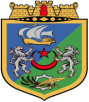 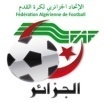 LIGUE DE FOOTBALL WILAYA D’ALGERRectificatifHomologation Seniors = Honneur I et IIHomologation Seniors = Honneur  IIHomologation Seniors = PRE-HONNEURHomologation JeunesHomologation JeunesHomologation Jeunes de la Journée du Vendredi 08 et Samedi 09.11.2019LE PRESIDENT : Djamel BRAHIMI             LE SECRETAIRE : Djamel TOUBALDESIGNATION JOURNEE DU MARDI 19.11.2019DESIGNATION JOURNEE DU JEUDI 21.11.2019DESIGNATION JOURNEE DU SAMEDI 23.11.2019DESIGNATION JOURNEE DU VENDREDI 22.11.2019DESIGNATION JOURNEE DU VENDREDI 22.11.2019DESIGNATION JOURNEE DU VENDREDI 22.11.2019DESIGNATION JOURNEE DU SAMEDI 23.11.2019DESIGNATION JOURNEE DU SAMEDI 23.11.2019Profondément touchés par le Décès de la Grand mère de Monsieur :                                 DAHMANE Badreddine, Directeur Technique Régionale LRFA),              le  Président, les  Membres  du  Bureau  de  Ligue  et  des  Commissions, les  Arbitres  et  l’ensemble  du  Personnel  présentent à la Famille et aux Proches de la Défunte leurs  sincères condoléances et les assurent de leur profonde sympathie.Puisse Dieu, le tout puissant, accorder à la défunte sa sainte miséricorde.« A Dieu nous appartenons et à Lui nous retournons »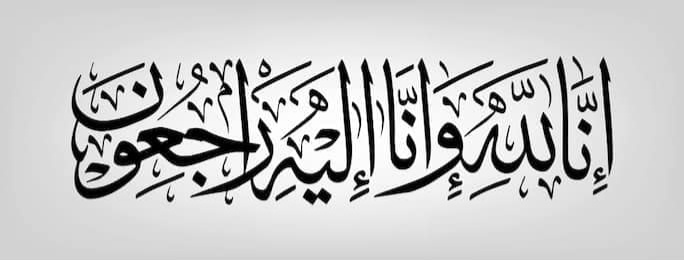 Profondément touchés par le Décès du Père de Monsieur :                                 MEDDOUR Rachid, Membre de la Commission de Discipline,              le  Président, les  Membres  du  Bureau  de  Ligue  et  des  Commissions, les  Arbitres  et  l’ensemble  du  Personnel  présentent à la Famille et aux Proches du Défunt leurs  sincères condoléances et les assurent de leur profonde sympathie.Puisse Dieu, le tout puissant, accorder au défunt sa sainte miséricorde.« A Dieu nous appartenons et à Lui nous retournons »Profondément touchés par le Décès de Monsieur :                                 NEZALI, Ancien arbitre de la Ligue de Football de la Wilaya d’Alger.              le  Président, les  Membres  du  Bureau  de  Ligue  et  des  Commissions, les  Arbitres  et  l’ensemble  du  Personnel  présentent à la Famille et aux Proches du Défunt leurs  sincères condoléances et les assurent de leur profonde sympathie.Puisse Dieu, le tout puissant, accorder au défunt sa sainte miséricorde.« A Dieu nous appartenons et à Lui nous retournons »Profondément touchés par le Décès du Père de Monsieur :                                 BOUZIT Tewfik, Président de C.S.A – C.R.M.Bab Ezzouar, le  Président, les  Membres  du  Bureau  de  Ligue  et  des  Commissions, les  Arbitres  et  l’ensemble  du  Personnel  présentent à la Famille et aux Proches du Défunt leurs  sincères condoléances et les assurent de leur profonde sympathie.Puisse Dieu, le tout puissant, accorder au défunt sa sainte miséricorde.« A Dieu nous appartenons et à Lui nous retournons »Profondément touchés par le Décès du Père de Monsieur :  OUKALI Rachid, Président de la Ligue de Football de la Wilaya d’Alger, Les  Membres  du  Bureau  de  Ligue  et  des  Commissions, les  Arbitres  et  l’ensemble  du  Personnel  présentent à la Famille et aux Proches du Défunt leurs  sincères condoléances et les assurent de leur profonde sympathie.Puisse Dieu, le tout puissant, accorder au défunt sa sainte miséricorde.A Dieu nous appartenons et à Lui nous retournonsCatégorieSeniorsJeunesAudiences02/Nombre d’affaires3664Cartons Jaunes136134Cartons Rouges0611Contestation de décision2312Agression envers officiel01/Comportement Anti Sportif envers officiel0202Comportement Anti Sportif envers adversaire/03AKKOUCHE AbderrahmaneHAMDINE HacénRIACHE IhssanAKKOUCHE OmarKHELIFAT BillelSEBTI AhmedBELAKHDAR OthmaneKIRAT SaidSEDDIKI MohamedBENMAHDJOUB LamineLOUAHCHE AbdelmouktadirTELLAA NassimBERKANI SalimLOUBAR SamirTIGHRINE AbdelkaderBOUGUERRA Med El-MahdiMAOUCHE M’hamedYAHIAOUI MouloudBOUSHAKI Med LamineMERZEKANE LotfiZAOUI TaharCHERCHAME YoucefMOUAOUKA MebroukZAOUI MouradDIDOUN MohamedNADOR Sid AliZEKRI AhmedHAB MouradOUKIL MohamedZERGAT RabahDésignationNbreNombre de rencontres jouées Honneur Niveau 183Nombre de rencontres jouées Honneur Niveau 276Nombre de rencontres jouées Pré-Honneur60Nombre de rencontres jouées coupe d’Alger -Nombre de rencontres Hors Wilaya1Nombre de rencontres jeunes391Nombre de rencontres Plateaux-Arbitres directeur utilisé220Arbitres assistant utilisé 439Arbitres jeunes 375Arbitres Stagiaires-Audiences Clubs 6Audiences Arbitres 20Correspondances Clubs6Rapports Délégués 7Correspondances Arbitres7Mise en disponibilité 41Défections Arbitres 18Convocations Arbitres 2CatégorieSeniorsJeunesAudiences0302Courrier Clubs0103Courrier Divers/01Rencontres Programmé39110Rencontres  Joué36103Rencontres Non Joué0307Affaires 0305Convocation05/Rectificatif//JOURNEECalendrier du Championnat Jeunes = 10ème Groupe = Saison 2019-2020Calendrier du Championnat Jeunes = 10ème Groupe = Saison 2019-2020Calendrier du Championnat Jeunes = 10ème Groupe = Saison 2019-2020Calendrier du Championnat Jeunes = 10ème Groupe = Saison 2019-2020Calendrier du Championnat Jeunes = 10ème Groupe = Saison 2019-2020JOURNEE1ère  JOURNEENRDA = JSHBR.Ben = NRDA BRVA = CRMCKORA LAND = FABUSZSM = ASPCA10ème JOURNEE2ème JOURNEEJSHB = ASPCAFAB = USZSMCRMC = KORA LANDNRDA B = RVANRDA = R.Benz11ème JOURNEE3ème JOURNEER.Ben = JSHBRVA = NRDAKORA LAND= NRDA BUSZSM = CRMCASPCA = FAB12ème JOURNEE4ème JOURNEEJSHB = FABCRMC = ASPCANRDA B = USZSMNRDA = KORA LANDR.Ben = RVA13ème JOURNEE5ème JOURNEERVA = JSHBKORA LAND = R.BenUSZSM = NRDAASPCA = NRDA BFAB = CRMC14ème JOURNEE6ème JOURNEEJSHB = CRMCNRDA B = FABNRDA = ASPCAR.Ben = USZSMRVA = KORA LAND15ème JOURNEE7ème JOURNEEKORA LAND = JSHBUSZSM = RVAASPCA = R.BenFAB = NRDACRMC = NRDA B16ème JOURNEE8ème JOURNEEJSHB = NRDA BNRDA = CRMCR.Ben = FABRVA = ASPCAKORA LAND = USZSM17ème JOURNEE9ème JOURNEEUSZSM = JSHBASPCA = KORA LANDFAB = RVACRMC = R.BenNRDA B = NRDA18ème JOURNEEA.S.P.C.ALGERR.V.ALGERIEC.R.M.CHERARBARAPID BENZERGANRDIAR AFIA BOUROUBAKORA LANDF.A.BARAKIN.R.DIAR AFIAJ.S.HAI BENZERGAU.S.Z.Sidi MoussaHONNEUR I = 1ER GROUPE (6ème Journée)HONNEUR I = 1ER GROUPE (6ème Journée)HONNEUR I = 1ER GROUPE (6ème Journée)HONNEUR I = 1ER GROUPE (6ème Journée)HONNEUR I = 1ER GROUPE (6ème Journée)HONNEUR I = 1ER GROUPE (6ème Journée)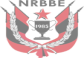 NRBBab Ezzouar1.2ASAPC D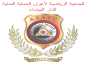 09.11.2019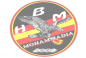 HBMohammadia4.0IRHussein Dey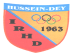 09.11.2019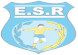 ESRouiba4.1MBordj Bahri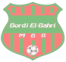 09.11.2019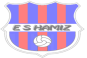 ESHamiz3.2MCRouiba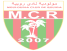 09.11.2019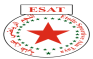 ESAin Taya0.0NRBBourouba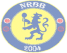 09.11.2019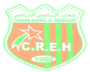 CREl-Harrach1.0AHMRéghaia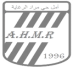 09.11.2019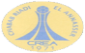 CREl-Anasser2.2AREl-Harrach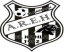 09.11.2019HONNEUR I = 2ème GROUPE (6ème Journée)HONNEUR I = 2ème GROUPE (6ème Journée)HONNEUR I = 2ème GROUPE (6ème Journée)HONNEUR I = 2ème GROUPE (6ème Journée)HONNEUR I = 2ème GROUPE (6ème Journée)HONNEUR I = 2ème GROUPE (6ème Journée)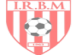 IRBMadania0.1NRBirtouta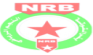 09.11.2019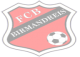 FCBirmandreis2.0OMSahel El-djazair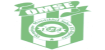 09.11.2019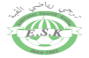 ESKouba3.2ASBKouba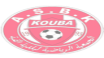 09.11.2019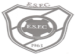 ESFClairval2.3CRBDraria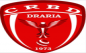 09.11.2019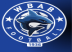 WBAin Benian1.1CROuled Fayet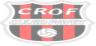 09.11.2019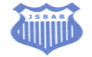 JSBAin Benian5.1JSDraria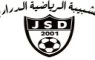 07.11.2019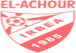 IRBEl-Achour0.2NRZéralda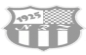 07.11.2019HONNEUR II = 1ER GROUPE (5ème Journée)HONNEUR II = 1ER GROUPE (5ème Journée)HONNEUR II = 1ER GROUPE (5ème Journée)HONNEUR II = 1ER GROUPE (5ème Journée)HONNEUR II = 1ER GROUPE (5ème Journée)HONNEUR II = 1ER GROUPE (5ème Journée)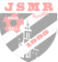 JSMRouibaN.JRCBordj Kiffan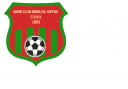 09.11.2019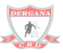 CRDergana0.5CRDunes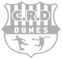 09.11.2019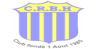 CRBHeuraoua0.1ESBab Ezzouar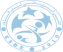 09.11.2019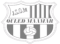 JSOuled Maamar2.0IREl-Alia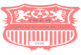 09.11.2019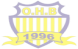 OHai Badr1.2ESMBRéghaia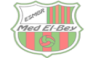 09.11.2019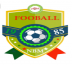 NBMohammadia1.0ESMadina Djadida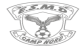 09.11.2019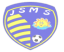 JSMer Soleil2.1JFAin Taya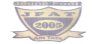 09.11.2019HONNEUR II = 2ème GROUPE (6ème Journée)HONNEUR II = 2ème GROUPE (6ème Journée)HONNEUR II = 2ème GROUPE (6ème Journée)HONNEUR II = 2ème GROUPE (6ème Journée)HONNEUR II = 2ème GROUPE (6ème Journée)HONNEUR II = 2ème GROUPE (6ème Journée)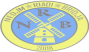 NRBridja1.1USPGué Constantine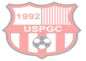 09.11.2019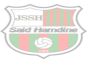 JSSaid Hamdine1.1WRBelouizdad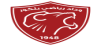 09.11.2019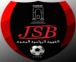 JSBahdja3.1ARBEE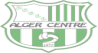 09.11.2019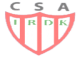 IRDjasr Kacentina1.2FCEl-Biar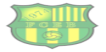 09.11.2019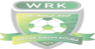 WRKouba2.1IRBOuled Chebel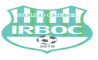 09.11.2019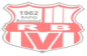 Rapid Belouizdad6.0RCBirkhadem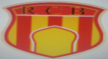 09.11.2019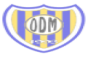 ODeux Moulins3.1RCHydra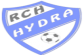 07.11.2019HONNEUR II = 2ème GROUPE = Match retard de la (5ème Journée)HONNEUR II = 2ème GROUPE = Match retard de la (5ème Journée)HONNEUR II = 2ème GROUPE = Match retard de la (5ème Journée)HONNEUR II = 2ème GROUPE = Match retard de la (5ème Journée)HONNEUR II = 2ème GROUPE = Match retard de la (5ème Journée)HONNEUR II = 2ème GROUPE = Match retard de la (5ème Journée)Rapid Belouizdad1.1WRKouba05.11.2019PRE-HONNEUR = 1ER GROUPE (3ème Journée)PRE-HONNEUR = 1ER GROUPE (3ème Journée)PRE-HONNEUR = 1ER GROUPE (3ème Journée)PRE-HONNEUR = 1ER GROUPE (3ème Journée)PRE-HONNEUR = 1ER GROUPE (3ème Journée)PRE-HONNEUR = 1ER GROUPE (3ème Journée)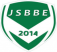 JSBBab Ezzouar1.2CRHai Ennasr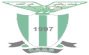 07.11.2019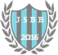 JSBBachdjarahAFFCRSouachette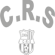 09.11.2019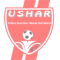 USHAbane Ramdane1.2CRHamiz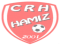 09.11.2019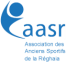 AASRéghaia2.1CMBordj Kiffan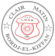 09.11.2019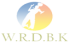 W R D B KAFFCRBenchoubane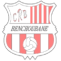 EXEMPT : I.R.B.AIN TAYA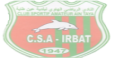 EXEMPT : I.R.B.AIN TAYAEXEMPT : I.R.B.AIN TAYAEXEMPT : I.R.B.AIN TAYAPRE-HONNEUR = 4ème GROUPE (4ème Journée)PRE-HONNEUR = 4ème GROUPE (4ème Journée)PRE-HONNEUR = 4ème GROUPE (4ème Journée)PRE-HONNEUR = 4ème GROUPE (4ème Journée)PRE-HONNEUR = 4ème GROUPE (4ème Journée)PRE-HONNEUR = 4ème GROUPE (4ème Journée)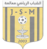 JSMahelma3.0DRBaba Hassen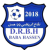 09.11.2019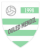 JSOuled Mendil1.3WAKhraicia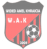 09.11.2019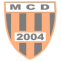 MCDouéra0.1USAin Benian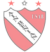 09.11.2019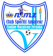 NMZéralda3.0NRBouchaoui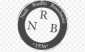 09.11.2019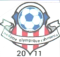 NORahmania4.4NRBSouidania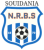 07.11.2019EXEMPT : E.S.OULED FAYET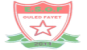 EXEMPT : E.S.OULED FAYETEXEMPT : E.S.OULED FAYETEXEMPT : E.S.OULED FAYETHONNEUR I = 2ème GROUPE MATCHS RETARDS DE LA 1ère JOURNEEJOURNEE DU 25.10.2019HONNEUR I = 2ème GROUPE MATCHS RETARDS DE LA 1ère JOURNEEJOURNEE DU 25.10.2019HONNEUR I = 2ème GROUPE MATCHS RETARDS DE LA 1ère JOURNEEJOURNEE DU 25.10.2019HONNEUR I = 2ème GROUPE MATCHS RETARDS DE LA 1ère JOURNEEJOURNEE DU 25.10.2019HONNEUR I = 2ème GROUPE MATCHS RETARDS DE LA 1ère JOURNEEJOURNEE DU 25.10.2019HONNEUR I = 2ème GROUPEMATCHS RETARDS DE LA 2ème JOURNEEJOURNEE DU 30.10.2019HONNEUR I = 2ème GROUPEMATCHS RETARDS DE LA 2ème JOURNEEJOURNEE DU 30.10.2019HONNEUR I = 2ème GROUPEMATCHS RETARDS DE LA 2ème JOURNEEJOURNEE DU 30.10.2019HONNEUR I = 2ème GROUPEMATCHS RETARDS DE LA 2ème JOURNEEJOURNEE DU 30.10.2019HONNEUR I = 2ème GROUPEMATCHS RETARDS DE LA 2ème JOURNEEJOURNEE DU 30.10.2019RENCONTRESRENCONTRESU.19U.17U.15RENCONTRESRENCONTRESU.19U.17U.15OMSEASBK4.00.33.0WBABASBK3.00.2XHONNEUR I = 2ème GROUPE MATCHS RETARDS DE LA 3ème JOURNEEJOURNEE DU 02.11.2019HONNEUR I = 2ème GROUPE MATCHS RETARDS DE LA 3ème JOURNEEJOURNEE DU 02.11.2019HONNEUR I = 2ème GROUPE MATCHS RETARDS DE LA 3ème JOURNEEJOURNEE DU 02.11.2019HONNEUR I = 2ème GROUPE MATCHS RETARDS DE LA 3ème JOURNEEJOURNEE DU 02.11.2019HONNEUR I = 2ème GROUPE MATCHS RETARDS DE LA 3ème JOURNEEJOURNEE DU 02.11.2019PRE-HONNEUR I = 2ème GROUPEMATCHS RETARDS DE LA 1ère JOURNEEJOURNEE DU 31.10.2019PRE-HONNEUR I = 2ème GROUPEMATCHS RETARDS DE LA 1ère JOURNEEJOURNEE DU 31.10.2019PRE-HONNEUR I = 2ème GROUPEMATCHS RETARDS DE LA 1ère JOURNEEJOURNEE DU 31.10.2019PRE-HONNEUR I = 2ème GROUPEMATCHS RETARDS DE LA 1ère JOURNEEJOURNEE DU 31.10.2019PRE-HONNEUR I = 2ème GROUPEMATCHS RETARDS DE LA 1ère JOURNEEJOURNEE DU 31.10.2019RENCONTRESRENCONTRESU.19U.17U.15RENCONTRESRENCONTRESU.19U.17U.15IRBMadWBAB5.3XXMOBCRHB1.1XXHONNEUR II = 1er GROUPE MATCHS RETARDS DE LA 1ère JOURNEEJOURNEE DU 30.10.2019HONNEUR II = 1er GROUPE MATCHS RETARDS DE LA 1ère JOURNEEJOURNEE DU 30.10.2019HONNEUR II = 1er GROUPE MATCHS RETARDS DE LA 1ère JOURNEEJOURNEE DU 30.10.2019HONNEUR II = 1er GROUPE MATCHS RETARDS DE LA 1ère JOURNEEJOURNEE DU 30.10.2019HONNEUR II = 1er GROUPE MATCHS RETARDS DE LA 1ère JOURNEEJOURNEE DU 30.10.2019RENCONTRESRENCONTRESU.19U.17U.15NBMCRDerg0.21.20.7Honneur Niveau 1  = 1er GroupeMATCHS AVANCEE DE LA 4ème JournéeHonneur Niveau 1  = 1er GroupeMATCHS AVANCEE DE LA 4ème JournéeHonneur Niveau 1  = 1er GroupeMATCHS AVANCEE DE LA 4ème JournéeHonneur Niveau 1  = 1er GroupeMATCHS AVANCEE DE LA 4ème JournéeHonneur Niveau 1  = 1er GroupeMATCHS AVANCEE DE LA 4ème JournéeHonneur Niveau 1  = 2ème GroupeMatch retard de la 2ème JournéeHonneur Niveau 1  = 2ème GroupeMatch retard de la 2ème JournéeHonneur Niveau 1  = 2ème GroupeMatch retard de la 2ème JournéeHonneur Niveau 1  = 2ème GroupeMatch retard de la 2ème JournéeHonneur Niveau 1  = 2ème GroupeMatch retard de la 2ème JournéeRENCONTRESRENCONTRESU.19U.17U.15RENCONTRESRENCONTRESU.19U.17U.15CREANRBB4.15.04.0ESKJSDXN.J2.0ASAPC DAHMR3.23.22.2JSDFCBX1.1XHonneur Niveau II  = 1er Groupe3ème JournéeHonneur Niveau II  = 1er Groupe3ème JournéeHonneur Niveau II  = 1er Groupe3ème JournéeHonneur Niveau II  = 1er Groupe3ème JournéeHonneur Niveau II  = 1er Groupe3ème JournéeHonneur Niveau II  = 2ème Groupe4ème JournéeHonneur Niveau II  = 2ème Groupe4ème JournéeHonneur Niveau II  = 2ème Groupe4ème JournéeHonneur Niveau II  = 2ème Groupe4ème JournéeHonneur Niveau II  = 2ème Groupe4ème JournéeRENCONTRESRENCONTRESU.19U.17U.15RENCONTRESRENCONTRESU.19U.17U.15JFATRCBK5.13.25.1NRBridjaRCBirk2.01.32.2OHBCRDunes0.40.30.0JSSHRCH3.21.22.2JSOMaaESMBR4.00.4F.MJSBUSPGC5.21.11.0JSMSESMD1.24.0F.MIRDKWRB2.21.03.0NBMESBEz0.10.50.3IRBOCARBEE2.11.17.1JSMRIREA0.12.72.1WRKFCEBF.M2.20.1CRBHCRDerg5.00.0F.MODMR.B2.13.00.0Pré-Honneur = 1er Groupe = 2ème JournéePré-Honneur = 1er Groupe = 2ème JournéePré-Honneur = 1er Groupe = 2ème JournéePré-Honneur = 1er Groupe = 2ème JournéePré-Honneur = 1er Groupe = 2ème JournéePré-Honneur = 2ème Groupe = 2ème JournéePré-Honneur = 2ème Groupe = 2ème JournéePré-Honneur = 2ème Groupe = 2ème JournéePré-Honneur = 2ème Groupe = 2ème JournéePré-Honneur = 2ème Groupe = 2ème JournéeRENCONTRESRENCONTRESU.19U.17U.15RENCONTRESRENCONTRESU.19U.17U.15CMBKWRDBK5.12.21.0ASCEWRHB4.2N.JN.JCRHJSBBEz2.12.12.0    CRBentOGC1.10.32.2CRHNJSBB2.61.22.2CRMHESCB1.4N.JN.JCRBUSHAR4.12.11.4CRHBMRB1.31.11.1CRSIRBAT2.20.81.3CRMBEzMOB3.03.21.2EXEMPT : A.A.S.REGHAIAEXEMPT : A.A.S.REGHAIAEXEMPT : A.A.S.REGHAIAEXEMPT : A.A.S.REGHAIAEXEMPT : A.A.S.REGHAIAEXEMPT : U.S.B.BACHDJARRAHEXEMPT : U.S.B.BACHDJARRAHEXEMPT : U.S.B.BACHDJARRAHEXEMPT : U.S.B.BACHDJARRAHEXEMPT : U.S.B.BACHDJARRAHPré-Honneur = 3ème Groupe = 2ème JournéePré-Honneur = 3ème Groupe = 2ème JournéePré-Honneur = 3ème Groupe = 2ème JournéePré-Honneur = 3ème Groupe = 2ème JournéePré-Honneur = 3ème Groupe = 2ème JournéePré-Honneur = 4ème Groupe = 2ème JournéePré-Honneur = 4ème Groupe = 2ème JournéePré-Honneur = 4ème Groupe = 2ème JournéePré-Honneur = 4ème Groupe = 2ème JournéePré-Honneur = 4ème Groupe = 2ème JournéeRENCONTRESRENCONTRESU.19U.17U.15RENCONTRESRENCONTRESU.19U.17U.15ASTTWACN.J1.40.3ESOFWAKh2.45.03.3CRSMCRMBirk2.4N.J8.0MCDNRBS1.41.30.1IRGKRCBz2.34.10.1NMZNOR3.09.02.3CRBBTRBB1.53.24.2JSMahUSAB3.01.62.1FCHIRBMaq3.29.04.2JSOMendNRBouch1.30.21.2EXEMPT : A.R.B.OUED KORICHEEXEMPT : A.R.B.OUED KORICHEEXEMPT : A.R.B.OUED KORICHEEXEMPT : A.R.B.OUED KORICHEEXEMPT : A.R.B.OUED KORICHEEXEMPT : D.R.BABA HASSENEXEMPT : D.R.BABA HASSENEXEMPT : D.R.BABA HASSENEXEMPT : D.R.BABA HASSENEXEMPT : D.R.BABA HASSENHONNEUR I = 2ème GROUPE = 7ème JOURNEEHONNEUR I = 2ème GROUPE = 7ème JOURNEEHONNEUR I = 2ème GROUPE = 7ème JOURNEEHONNEUR I = 2ème GROUPE = 7ème JOURNEEHONNEUR I = 2ème GROUPE = 7ème JOURNEEHONNEUR I = 2ème GROUPE = 7ème JOURNEEBOLOGHINEOMSEIRBEAS15H00HONNEUR I = 2ème GROUPE = MATCH RETARD DE LA 3ème JOURNEE7ème JOURNEEHONNEUR I = 2ème GROUPE = MATCH RETARD DE LA 3ème JOURNEE7ème JOURNEEHONNEUR I = 2ème GROUPE = MATCH RETARD DE LA 3ème JOURNEE7ème JOURNEEHONNEUR I = 2ème GROUPE = MATCH RETARD DE LA 3ème JOURNEE7ème JOURNEEHONNEUR I = 2ème GROUPE = MATCH RETARD DE LA 3ème JOURNEE7ème JOURNEEHONNEUR I = 2ème GROUPE = MATCH RETARD DE LA 3ème JOURNEE7ème JOURNEEDJASR KACENTINAASBKCRBDrariaU.1715H30HONNEUR I = 1ER GROUPE = 8ème JOURNEEHONNEUR I = 1ER GROUPE = 8ème JOURNEEHONNEUR I = 1ER GROUPE = 8ème JOURNEEHONNEUR I = 1ER GROUPE = 8ème JOURNEEHONNEUR I = 1ER GROUPE = 8ème JOURNEEBAB EZZOUARNRBBE/CREAS15H00ZIOUIIRHD/MBBS15H001ER NOVEMBREHBM/MCRS15H00HAI ENNASRESR/NRBBS15H00EL-HAMIZESH/AHMRS15H00AIN TAYAESAT/AREHS15H00IN TISSAR MED DJEBBARCREH/ASAPC DS15H00HONNEUR I = 2ème  GROUPE = 8ème JOURNEEHONNEUR I = 2ème  GROUPE = 8ème JOURNEEHONNEUR I = 2ème  GROUPE = 8ème JOURNEEHONNEUR I = 2ème  GROUPE = 8ème JOURNEEHONNEUR I = 2ème  GROUPE = 8ème JOURNEEAIN BENIANWBAB/ESFCS15H00HONNEUR II = 2ème GROUPE = 8ème JOURNEEHONNEUR II = 2ème GROUPE = 8ème JOURNEEHONNEUR II = 2ème GROUPE = 8ème JOURNEEHONNEUR II = 2ème GROUPE = 8ème JOURNEEHONNEUR II = 2ème GROUPE = 8ème JOURNEEBOLOGHINEODM/WRBS15H0020 AOÜT 55R.B / USPGCS15H00PRE-HONNEUR = 2ème GROUPE = 5ème JOURNEEPRE-HONNEUR = 2ème GROUPE = 5ème JOURNEEPRE-HONNEUR = 2ème GROUPE = 5ème JOURNEEPRE-HONNEUR = 2ème GROUPE = 5ème JOURNEEPRE-HONNEUR = 2ème GROUPE = 5ème JOURNEEBARAKIMRB/ESCBS15H00DJASR KACENTINAOGC/CRMHS15H00SIDI MOUSSAASCE/CRBentalhaS15H00EXEMPT : M.O.BENTALHAEXEMPT : M.O.BENTALHAEXEMPT : M.O.BENTALHAEXEMPT : M.O.BENTALHAEXEMPT : M.O.BENTALHAHONNEUR I = 2ème  GROUPE = 8ème JOURNEEHONNEUR I = 2ème  GROUPE = 8ème JOURNEEHONNEUR I = 2ème  GROUPE = 8ème JOURNEEHONNEUR I = 2ème  GROUPE = 8ème JOURNEEHONNEUR I = 2ème  GROUPE = 8ème JOURNEEAIN BENIANJSBAB/NRZS15H00ZIOUIIRBMad/OMSES13H00BEN AKNOUNIRBEA/ASBKS13H00BIRTOUTAFCB/CRBDrariaS15H00KOUBAESK/CROFS15H00DRARIAJSD/NRBirtS15H00HONNEUR II = 1ER GROUPE = 7ème JOURNEEHONNEUR II = 1ER GROUPE = 7ème JOURNEEHONNEUR II = 1ER GROUPE = 7ème JOURNEEHONNEUR II = 1ER GROUPE = 7ème JOURNEEHONNEUR II = 1ER GROUPE = 7ème JOURNEEZIOUIJSMS/RCBKS15H001ER NOVEMBRECRDunes/ESBEzS15H00BORDJ EL-KIFFAN CRDergana/ESMBRS15H00EL-HAMIZCRBH/ESMDS15H00BOUROUBAOHB/IREAS15H001ER NOVEMBRENBM/JFATS13H00AIN TAYAJSOM/JSMRS15H00HONNEUR II = 2ème GROUPE = 8ème JOURNEEHONNEUR II = 2ème GROUPE = 8ème JOURNEEHONNEUR II = 2ème GROUPE = 8ème JOURNEEHONNEUR II = 2ème GROUPE = 8ème JOURNEEHONNEUR II = 2ème GROUPE = 8ème JOURNEESTAOUELINRBridja/ARBEES15H00BIRTOUTAJSSH/FCEBS13H00MAHELMAJSBahdja/IRBOCS14H30KOUBAWRK/IRDKS13H00OULED CHEBELRCBirk/RCHS15H00PRE-HONNEUR = 1ER GROUPE = 5ème JOURNEEPRE-HONNEUR = 1ER GROUPE = 5ème JOURNEEPRE-HONNEUR = 1ER GROUPE = 5ème JOURNEEPRE-HONNEUR = 1ER GROUPE = 5ème JOURNEEPRE-HONNEUR = 1ER GROUPE = 5ème JOURNEEBAB EZZOUARJSBBE/IRBATS15H00CAMP NORD  DEBUSHAR/CRSS15H00EL-HAMIZWRDBK/CRHNS13H00REGHAIAAASR/CRHS14H30CMBK/CRBenchEXEMPTS : J.S.BORDJ EL-BAHRI = C.M.BORDJE L-KIFFANEXEMPTS : J.S.BORDJ EL-BAHRI = C.M.BORDJE L-KIFFANEXEMPTS : J.S.BORDJ EL-BAHRI = C.M.BORDJE L-KIFFANEXEMPTS : J.S.BORDJ EL-BAHRI = C.M.BORDJE L-KIFFANEXEMPTS : J.S.BORDJ EL-BAHRI = C.M.BORDJE L-KIFFANPRE-HONNEUR = 2ème GROUPE = 5ème JOURNEEPRE-HONNEUR = 2ème GROUPE = 5ème JOURNEEPRE-HONNEUR = 2ème GROUPE = 5ème JOURNEEPRE-HONNEUR = 2ème GROUPE = 5ème JOURNEEPRE-HONNEUR = 2ème GROUPE = 5ème JOURNEEBOUROUBAWRHB/CRMBEzS13H00BOUROUBAUSBB/CRHBS11H00EXEMPT : M.O.BENTALHAEXEMPT : M.O.BENTALHAEXEMPT : M.O.BENTALHAEXEMPT : M.O.BENTALHAEXEMPT : M.O.BENTALHAPRE-HONNEUR = 3ème GROUPE = 5ème JOURNEEPRE-HONNEUR = 3ème GROUPE = 5ème JOURNEEPRE-HONNEUR = 3ème GROUPE = 5ème JOURNEEPRE-HONNEUR = 3ème GROUPE = 5ème JOURNEEPRE-HONNEUR = 3ème GROUPE = 5ème JOURNEEEL-BIAR    A.IBRIRRCBz/IRBMaqS15H00OULED CHEBELTRBB/FCHS13H00OULED CHEBELWAC/CRSMS11H00SOUIDANIAARBOK/IRGKS15H00SOUIDANIAASTT/CRBBS13H00EXEMPT : C.R.M.BirkhademEXEMPT : C.R.M.BirkhademEXEMPT : C.R.M.BirkhademEXEMPT : C.R.M.BirkhademEXEMPT : C.R.M.BirkhademHONNEUR I = 1ER GROUPE = 5ème JOURNEEHONNEUR I = 1ER GROUPE = 5ème JOURNEEHONNEUR I = 1ER GROUPE = 5ème JOURNEEHONNEUR I = 1ER GROUPE = 5ème JOURNEEHONNEUR I = 1ER GROUPE = 5ème JOURNEEHONNEUR I = 1ER GROUPE = 5ème JOURNEEINTISSAR Med DjebbarAREl-HarrachASAPC DU.1908H30INTISSAR Med DjebbarAREl-HarrachASAPC DU.1710H00INTISSAR Med DjebbarAREl-HarrachASAPC DU.1514H00REGHAIAAHMRéghaiaCREl-AnasserU.1908H30REGHAIAAHMRéghaiaCREl-AnasserU.1710H30REGHAIAAHMRéghaiaCREl-AnasserU.1514H00BOUROUBANRBBouroubaCREl-HarrachU.1915H15BOUROUBANRBBouroubaCREl-HarrachU.1514H00ROUIBA CHEBCHEBMCRouibaESAin TayaU.1908H30ROUIBA CHEBCHEBMCRouibaESAin TayaU.1710H30ROUIBA CHEBCHEBMCRouibaESAin TayaU.1514H00BORDJ EL-BAHRIMBordj BahriESHamizU.1908H30BORDJ EL-BAHRIMBordj BahriESHamizU.1710H30BORDJ EL-BAHRIMBordj BahriESHamizU.1514H00EL-HAMIZHBMohammadiaNRBBab EzzouarU.1908H30EL-HAMIZHBMohammadiaNRBBab EzzouarU.1710H30EL-HAMIZHBMohammadiaNRBBab EzzouarU.1514H00ZIOUIIRHussein DeyESRouibaU.1915H15ZIOUIIRHussein DeyESRouibaU.1514H00ZIOUIIRHussein DeyESRouibaU.1710H30HONNEUR I = 2ème GROUPE = 5ème JOURNEEHONNEUR I = 2ème GROUPE = 5ème JOURNEEHONNEUR I = 2ème GROUPE = 5ème JOURNEEHONNEUR I = 2ème GROUPE = 5ème JOURNEEHONNEUR I = 2ème GROUPE = 5ème JOURNEEHONNEUR I = 2ème GROUPE = 5ème JOURNEEKOUBAASBKoubaESFClairvalU.1908H00KOUBAASBKoubaESFClairvalU.1710H00KOUBAASBKoubaESFClairvalU.1511H45BOLOGHINEOMSEESKoubaU.1908H30BOLOGHINEOMSEESKoubaU.1710H30BOLOGHINEOMSEESKoubaU.1514H00ZERALDANRZéraldaFCBirmandreisU.1909H30ZERALDANRZéraldaFCBirmandreisU.1714H00ZERALDANRZéraldaFCBirmandreisU.1511H00BIRTOUTANRBirtoutaIRBEl-AchourU.1909H00BIRTOUTANRBirtoutaIRBEl-AchourU.1714H00BIRTOUTANRBirtoutaIRBEl-AchourU.1511H00AIN BENIANJSBAin BenianWBAin BenianU.1914H00AIN BENIANJSBAin BenianWBAin BenianU.1709H30AIN BENIANJSBAin BenianWBAin BenianU.1511H30DRARIACRBDrariaCROuled FayetU.1915H00DRARIACRBDrariaCROuled FayetU.1514H00HONNEUR II = 1ER GROUPE = 5ème JOURNEEHONNEUR II = 1ER GROUPE = 5ème JOURNEEHONNEUR II = 1ER GROUPE = 5ème JOURNEEHONNEUR II = 1ER GROUPE = 5ème JOURNEEHONNEUR II = 1ER GROUPE = 5ème JOURNEEHONNEUR II = 1ER GROUPE = 5ème JOURNEEROUIBA SEBAÄTCRBHeuraouaESBab EzzouarU.1908H30ROUIBA SEBAÄTCRBHeuraouaESBab EzzouarU.1710H30ROUIBA SEBAÄTCRBHeuraouaESBab EzzouarU.1514H00ZIOUIJSMer SoleilJFAin TayaU.1908H301ER NOVEMBRENBMohammadiaESMadina DjadidaU.1915H00HONNEUR II = 2ème GROUPE = 5ème JOURNEEHONNEUR II = 2ème GROUPE = 5ème JOURNEEHONNEUR II = 2ème GROUPE = 5ème JOURNEEHONNEUR II = 2ème GROUPE = 5ème JOURNEEHONNEUR II = 2ème GROUPE = 5ème JOURNEEHONNEUR II = 2ème GROUPE = 5ème JOURNEEDJASR KACENTINAUSPGué ConstJSSaid HamdineU.1909H00DJASR KACENTINAUSPGué ConstJSSaid HamdineU.1714H00DJASR KACENTINAUSPGué ConstJSSaid HamdineU.1511H00HYDRARCHydraNRBridjaU.1915H00HYDRARCHydraNRBridjaU.1514H00OULED CHEBELRCBirkhademODeux MoulinsU.1909H00OULED CHEBELRCBirkhademODeux MoulinsU.1714H00OULED CHEBELRCBirkhademODeux MoulinsU.1511H0020 AOÜT 55R.BelouizdadWRKoubaU.1915H0020 AOÜT 55R.BelouizdadWRKoubaU.1514H00PRE-HONNEUR = 1ER  GROUPE = 4ème JOURNEEPRE-HONNEUR = 1ER  GROUPE = 4ème JOURNEEPRE-HONNEUR = 1ER  GROUPE = 4ème JOURNEEPRE-HONNEUR = 1ER  GROUPE = 4ème JOURNEEPRE-HONNEUR = 1ER  GROUPE = 4ème JOURNEEPRE-HONNEUR = 1ER  GROUPE = 4ème JOURNEEHAI ENNASRCRSouachetteJSBBab EzzouarU.1910H30HAI ENNASRCRSouachetteJSBBab EzzouarU.1715H00HAI ENNASRCRSouachetteJSBBab EzzouarU.1514H00AIN TAYAIRBAin TayaJSBordj BahriU.1915H00AIN TAYAIRBAin TayaJSBordj BahriU.1514H00PRE-HONNEUR = 2ème GROUPE = 4ème JOURNEEPRE-HONNEUR = 2ème GROUPE = 4ème JOURNEEPRE-HONNEUR = 2ème GROUPE = 4ème JOURNEEPRE-HONNEUR = 2ème GROUPE = 4ème JOURNEEPRE-HONNEUR = 2ème GROUPE = 4ème JOURNEEPRE-HONNEUR = 2ème GROUPE = 4ème JOURNEEBAB EZZOUARCRMBab EzzouarOGué ConstantineU.1909H00BAB EZZOUARCRMBab EzzouarOGué ConstantineU.1714H00BAB EZZOUARCRMBab EzzouarOGué ConstantineU.1511H00INTISSAR  M.DjebbarCRMHarrachMRBarakiU.1915H00PRE-HONNEUR = 3ème GROUPE = 4ème JOURNEEPRE-HONNEUR = 3ème GROUPE = 4ème JOURNEEPRE-HONNEUR = 3ème GROUPE = 4ème JOURNEEPRE-HONNEUR = 3ème GROUPE = 4ème JOURNEEPRE-HONNEUR = 3ème GROUPE = 4ème JOURNEEPRE-HONNEUR = 3ème GROUPE = 4ème JOURNEEKOUBAIRGaridi KoubaWAlger CentreU.1915H00KOUBAIRGaridi KoubaWAlger CentreU.1514H00PRE-HONNEUR = 4ème GROUPE = 4ème JOURNEEPRE-HONNEUR = 4ème GROUPE = 4ème JOURNEEPRE-HONNEUR = 4ème GROUPE = 4ème JOURNEEPRE-HONNEUR = 4ème GROUPE = 4ème JOURNEEPRE-HONNEUR = 4ème GROUPE = 4ème JOURNEEPRE-HONNEUR = 4ème GROUPE = 4ème JOURNEEDOUERAMCDouéraUSAin BenianU.1909H30DOUERAMCDouéraUSAin BenianU.1714H00DOUERAMCDouéraUSAin BenianU.1511H30JEUNES 9ème GROUPE = 2ème JOURNEEJEUNES 9ème GROUPE = 2ème JOURNEEJEUNES 9ème GROUPE = 2ème JOURNEEJEUNES 9ème GROUPE = 2ème JOURNEEJEUNES 9ème GROUPE = 2ème JOURNEEJEUNES 9ème GROUPE = 2ème JOURNEEDRARIAUSDrariaAffak Bab El-OuedU.1908H00DRARIAUSDrariaAffak Bab El-OuedU.1710H00DRARIAUSDrariaAffak Bab El-OuedU.1511H45STAOUELIARStaouéliCSA/MCAlgerU.1910H30STAOUELIARStaouéliCSA/MCAlgerU.1715H00STAOUELIARStaouéliCSA/MCAlgerU.1514H00OULED FAYETCRRais HamidouIRBéni MessousU.1915H00OULED FAYETCRRais HamidouIRBéni MessousU.1514H00MAHELMAESBChéragaESBouzaréahU.1715H00MAHELMAESBChéragaESBouzaréahU.1514H00JEUNES 10ème GROUPE = 2ème JOURNEEJEUNES 10ème GROUPE = 2ème JOURNEEJEUNES 10ème GROUPE = 2ème JOURNEEJEUNES 10ème GROUPE = 2ème JOURNEEJEUNES 10ème GROUPE = 2ème JOURNEEJEUNES 10ème GROUPE = 2ème JOURNEECAMP NORD  DEBCRMChérarbaKORA LANDU.1915H00CAMP NORD  DEBCRMChérarbaKORA LANDU.1710H30CAMP NORD  DEBCRMChérarbaKORA LANDU.1514H00HONNEUR I = 1ER  GROUPE = 5ème JOURNEEHONNEUR I = 1ER  GROUPE = 5ème JOURNEEHONNEUR I = 1ER  GROUPE = 5ème JOURNEEHONNEUR I = 1ER  GROUPE = 5ème JOURNEEHONNEUR I = 1ER  GROUPE = 5ème JOURNEEHONNEUR I = 1ER  GROUPE = 5ème JOURNEEBOUROUBANRBBouroubaCREl-HarrachU.1908H30HONNEUR I = 2ème GROUPE = 5ème JOURNEEHONNEUR I = 2ème GROUPE = 5ème JOURNEEHONNEUR I = 2ème GROUPE = 5ème JOURNEEHONNEUR I = 2ème GROUPE = 5ème JOURNEEHONNEUR I = 2ème GROUPE = 5ème JOURNEEHONNEUR I = 2ème GROUPE = 5ème JOURNEEDRARIAJSDrariaIRBMadU.1913H00DRARIAJSDariaIRBMadU.1710H00DRARIAJSDariaIRBMadU.1511H45DRARIACRBDrariaCROFU.1708H00HONNEUR II = 1ER GROUPE = 5ème JOURNEEHONNEUR II = 1ER GROUPE = 5ème JOURNEEHONNEUR II = 1ER GROUPE = 5ème JOURNEEHONNEUR II = 1ER GROUPE = 5ème JOURNEEHONNEUR II = 1ER GROUPE = 5ème JOURNEEHONNEUR II = 1ER GROUPE = 5ème JOURNEEROUIBA CHEBCHEBJSMRouibaRCBordj KiffanU.1908H00ROUIBA CHEBCHEBJSMRouibaRCBordj KiffanU.1710H00ROUIBA CHEBCHEBJSMRouibaRCBordj KiffanU.1511H45BAB EZZOUAROHai BadrESMBRéghaiaU.1909H30BAB EZZOUAROHai BadrESMBRéghaiaU.1711H30BAB EZZOUAROHai BadrESMBRéghaiaU.1513H00EL-HAMIZJSMer SoleilJFAin TayaU.1709H30EL-HAMIZJSMer SoleilJFAin TayaU.1511H30BORDJ EL-KIFFAN CRDerganaCRDunesU.1909H30BORDJ EL-KIFFAN CRDerganaCRDunesU.1711H30BORDJ EL-KIFFAN CRDerganaCRDunesU.1513H00AIN TAYAJSOuled MaamarIREl-AliaU.1913H00AIN TAYAJSOuled MaamarIREl-AliaU.1709H15AIN TAYAJSOuled MaamarIREl-AliaU.1511H301ER NOVEMBRENBMohammadiaESMadina DjadidaU.1708H001ER NOVEMBRE NBMohammadiaESMadina DjadidaU.1509H45HONNEUR II = 2ème  GROUPE = 5ème JOURNEEHONNEUR II = 2ème  GROUPE = 5ème JOURNEEHONNEUR II = 2ème  GROUPE = 5ème JOURNEEHONNEUR II = 2ème  GROUPE = 5ème JOURNEEHONNEUR II = 2ème  GROUPE = 5ème JOURNEEHONNEUR II = 2ème  GROUPE = 5ème JOURNEE20 AOÜT 55WRBelouizdadJSBahdjaU.1908H0020 AOÜT 55WRBelouizdadJSBahdjaU.1710H0020 AOÜT 55WRBelouizdadJSBahdjaU.1511H4520 AOÜT 55Rapid BelouizdadWRKoubaU.1713H00EL-BIAR  A.IBRIRFCEl-BiarIRBOuled ChebelU.1909H30EL-BIAR  A.IBRIRFCEl-BiarIRBOuled ChebelU.1711H30EL-BIAR  A.IBRIRFCEl-BiarIRBOuled ChebelU.1513H00AIN ZEBOUDJAARBEEIRDjasr KacentinaU.1909H30AIN ZEBOUDJAARBEEIRDjasr KacentinaU.1711H30AIN ZEBOUDJAARBEEIRDjasr KacentinaU.1513H45PRE-HONNEUR = 1ER  GROUPE = 4ème JOURNEEPRE-HONNEUR = 1ER  GROUPE = 4ème JOURNEEPRE-HONNEUR = 1ER  GROUPE = 4ème JOURNEEPRE-HONNEUR = 1ER  GROUPE = 4ème JOURNEEPRE-HONNEUR = 1ER  GROUPE = 4ème JOURNEEPRE-HONNEUR = 1ER  GROUPE = 4ème JOURNEEAIN TAYAIRBAin TayaJSBordj BahriU.1708H30JEUNES 2ème GROUPE = 4ème JOURNEEJEUNES 2ème GROUPE = 4ème JOURNEEJEUNES 2ème GROUPE = 4ème JOURNEEJEUNES 2ème GROUPE = 4ème JOURNEEJEUNES 2ème GROUPE = 4ème JOURNEEJEUNES 2ème GROUPE = 4ème JOURNEEINTISSAR M.DjebbarCRMHarrachMRBarakiU.1714H30INTISSAR M.DjebbarCRMHarrachMRBarakiU.1513H30BARAKIESCBarakiMOBentalhaU.1915H00BARAKIESCBarakiMOBentalhaU.1513H30PRE-HONNEUR = 3ème GROUPE = 4ème JOURNEEPRE-HONNEUR = 3ème GROUPE = 4ème JOURNEEPRE-HONNEUR = 3ème GROUPE = 4ème JOURNEEPRE-HONNEUR = 3ème GROUPE = 4ème JOURNEEPRE-HONNEUR = 3ème GROUPE = 4ème JOURNEEPRE-HONNEUR = 3ème GROUPE = 4ème JOURNEEDJASR KACENTINAIRGaridi KoubaWAlger CentreU.1709H00SOUIDANIACRBBachdjarrahARBOued KoricheU.1709H30SOUIDANIACRBBachdjarrahARBOued KoricheU.1511H30JEUNES 9ème GROUPE = 2ème JOURNEEJEUNES 9ème GROUPE = 2ème JOURNEEJEUNES 9ème GROUPE = 2ème JOURNEEJEUNES 9ème GROUPE = 2ème JOURNEEJEUNES 9ème GROUPE = 2ème JOURNEEJEUNES 9ème GROUPE = 2ème JOURNEEMAHELMAESBChéragaESBouzaréahU.1912H00BIRTOUTACRBTessala MerdjaMAlger CentreU.1908H00BIRTOUTACRBTessala MerdjaMAlger CentreU.1710H00BIRTOUTACRBTessala MerdjaMAlger CentreU.1511H45OULED FAYETCRRais HamidouIRBéni MessousU.1908H45JEUNES 10ème GROUPE = 2ème JOURNEEJEUNES 10ème GROUPE = 2ème JOURNEEJEUNES 10ème GROUPE = 2ème JOURNEEJEUNES 10ème GROUPE = 2ème JOURNEEJEUNES 10ème GROUPE = 2ème JOURNEEJEUNES 10ème GROUPE = 2ème JOURNEEBARAKIFABarakiUSZSidi MoussaU.1908H00BARAKIFABarakiUSZSidi MoussaU.1710H00BARAKIFABarakiUSZSidi MoussaU.1511H45INTISSAR M.DjebbarNRDiar Afia BouroubaR V AlgérieU.1908H00INTISSAR M.DjebbarNRDiar Afia BouroubaR V AlgérieU.1710H00INTISSAR M.DjebbarNRDiar Afia BouroubaR V AlgérieU.1511H45DJASR KACENTINANRDiar AfiaRapid BenzergaU.1913H30DJASR KACENTINANRDiar AfiaRapid BenzergaU.1710H30DJASR KACENTINANRDiar AfiaRapid BenzergaU.1512H30HAI ENNASRJSHai BenzianeASPCAlgerU.1909H00HAI ENNASRJSHai BenzianeASPCAlgerU.1711H00HAI ENNASRJSHai BenzianeASPCAlgerU.1513H00